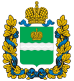 МИНИСТЕРСТВОМИНИСТЕРСТВОМИНИСТЕРСТВОМИНИСТЕРСТВОМИНИСТЕРСТВОМИНИСТЕРСТВОМИНИСТЕРСТВОМИНИСТЕРСТВОМИНИСТЕРСТВОМИНИСТЕРСТВОМИНИСТЕРСТВОМИНИСТЕРСТВОКОНКУРЕНТНОЙ ПОЛИТИКИКОНКУРЕНТНОЙ ПОЛИТИКИКОНКУРЕНТНОЙ ПОЛИТИКИКОНКУРЕНТНОЙ ПОЛИТИКИКОНКУРЕНТНОЙ ПОЛИТИКИКОНКУРЕНТНОЙ ПОЛИТИКИКОНКУРЕНТНОЙ ПОЛИТИКИКОНКУРЕНТНОЙ ПОЛИТИКИКОНКУРЕНТНОЙ ПОЛИТИКИКОНКУРЕНТНОЙ ПОЛИТИКИКОНКУРЕНТНОЙ ПОЛИТИКИКОНКУРЕНТНОЙ ПОЛИТИКИКАЛУЖСКОЙ ОБЛАСТИКАЛУЖСКОЙ ОБЛАСТИКАЛУЖСКОЙ ОБЛАСТИКАЛУЖСКОЙ ОБЛАСТИКАЛУЖСКОЙ ОБЛАСТИКАЛУЖСКОЙ ОБЛАСТИКАЛУЖСКОЙ ОБЛАСТИКАЛУЖСКОЙ ОБЛАСТИКАЛУЖСКОЙ ОБЛАСТИКАЛУЖСКОЙ ОБЛАСТИКАЛУЖСКОЙ ОБЛАСТИКАЛУЖСКОЙ ОБЛАСТИП Р И К А ЗП Р И К А ЗП Р И К А ЗП Р И К А ЗП Р И К А ЗП Р И К А ЗП Р И К А ЗП Р И К А ЗП Р И К А ЗП Р И К А ЗП Р И К А ЗП Р И К А Зотот7 декабря 2020 г.7 декабря 2020 г.7 декабря 2020 г.7 декабря 2020 г.7 декабря 2020 г.7 декабря 2020 г.№№339-РК339-РК339-РК339-РК339-РКО внесении изменений в приказ министерства конкурентной политики Калужской области от 17.12.2018 № 475-РК «Об установлении долгосрочных тарифов на питьевую воду (питьевое водоснабжение) и водоотведение для унитарного муниципального предприятия муниципального района «Малоярославецкий район» «Малоярославецстройзаказчик» на 2019 - 2023 годы» (в ред. приказа министерства конкурентной политики Калужской области от 25.11.2019 № 249-РК)О внесении изменений в приказ министерства конкурентной политики Калужской области от 17.12.2018 № 475-РК «Об установлении долгосрочных тарифов на питьевую воду (питьевое водоснабжение) и водоотведение для унитарного муниципального предприятия муниципального района «Малоярославецкий район» «Малоярославецстройзаказчик» на 2019 - 2023 годы» (в ред. приказа министерства конкурентной политики Калужской области от 25.11.2019 № 249-РК)О внесении изменений в приказ министерства конкурентной политики Калужской области от 17.12.2018 № 475-РК «Об установлении долгосрочных тарифов на питьевую воду (питьевое водоснабжение) и водоотведение для унитарного муниципального предприятия муниципального района «Малоярославецкий район» «Малоярославецстройзаказчик» на 2019 - 2023 годы» (в ред. приказа министерства конкурентной политики Калужской области от 25.11.2019 № 249-РК)О внесении изменений в приказ министерства конкурентной политики Калужской области от 17.12.2018 № 475-РК «Об установлении долгосрочных тарифов на питьевую воду (питьевое водоснабжение) и водоотведение для унитарного муниципального предприятия муниципального района «Малоярославецкий район» «Малоярославецстройзаказчик» на 2019 - 2023 годы» (в ред. приказа министерства конкурентной политики Калужской области от 25.11.2019 № 249-РК)О внесении изменений в приказ министерства конкурентной политики Калужской области от 17.12.2018 № 475-РК «Об установлении долгосрочных тарифов на питьевую воду (питьевое водоснабжение) и водоотведение для унитарного муниципального предприятия муниципального района «Малоярославецкий район» «Малоярославецстройзаказчик» на 2019 - 2023 годы» (в ред. приказа министерства конкурентной политики Калужской области от 25.11.2019 № 249-РК)О внесении изменений в приказ министерства конкурентной политики Калужской области от 17.12.2018 № 475-РК «Об установлении долгосрочных тарифов на питьевую воду (питьевое водоснабжение) и водоотведение для унитарного муниципального предприятия муниципального района «Малоярославецкий район» «Малоярославецстройзаказчик» на 2019 - 2023 годы» (в ред. приказа министерства конкурентной политики Калужской области от 25.11.2019 № 249-РК)О внесении изменений в приказ министерства конкурентной политики Калужской области от 17.12.2018 № 475-РК «Об установлении долгосрочных тарифов на питьевую воду (питьевое водоснабжение) и водоотведение для унитарного муниципального предприятия муниципального района «Малоярославецкий район» «Малоярославецстройзаказчик» на 2019 - 2023 годы» (в ред. приказа министерства конкурентной политики Калужской области от 25.11.2019 № 249-РК)О внесении изменений в приказ министерства конкурентной политики Калужской области от 17.12.2018 № 475-РК «Об установлении долгосрочных тарифов на питьевую воду (питьевое водоснабжение) и водоотведение для унитарного муниципального предприятия муниципального района «Малоярославецкий район» «Малоярославецстройзаказчик» на 2019 - 2023 годы» (в ред. приказа министерства конкурентной политики Калужской области от 25.11.2019 № 249-РК)О внесении изменений в приказ министерства конкурентной политики Калужской области от 17.12.2018 № 475-РК «Об установлении долгосрочных тарифов на питьевую воду (питьевое водоснабжение) и водоотведение для унитарного муниципального предприятия муниципального района «Малоярославецкий район» «Малоярославецстройзаказчик» на 2019 - 2023 годы» (в ред. приказа министерства конкурентной политики Калужской области от 25.11.2019 № 249-РК)О внесении изменений в приказ министерства конкурентной политики Калужской области от 17.12.2018 № 475-РК «Об установлении долгосрочных тарифов на питьевую воду (питьевое водоснабжение) и водоотведение для унитарного муниципального предприятия муниципального района «Малоярославецкий район» «Малоярославецстройзаказчик» на 2019 - 2023 годы» (в ред. приказа министерства конкурентной политики Калужской области от 25.11.2019 № 249-РК)О внесении изменений в приказ министерства конкурентной политики Калужской области от 17.12.2018 № 475-РК «Об установлении долгосрочных тарифов на питьевую воду (питьевое водоснабжение) и водоотведение для унитарного муниципального предприятия муниципального района «Малоярославецкий район» «Малоярославецстройзаказчик» на 2019 - 2023 годы» (в ред. приказа министерства конкурентной политики Калужской области от 25.11.2019 № 249-РК)О внесении изменений в приказ министерства конкурентной политики Калужской области от 17.12.2018 № 475-РК «Об установлении долгосрочных тарифов на питьевую воду (питьевое водоснабжение) и водоотведение для унитарного муниципального предприятия муниципального района «Малоярославецкий район» «Малоярославецстройзаказчик» на 2019 - 2023 годы» (в ред. приказа министерства конкурентной политики Калужской области от 25.11.2019 № 249-РК)О внесении изменений в приказ министерства конкурентной политики Калужской области от 17.12.2018 № 475-РК «Об установлении долгосрочных тарифов на питьевую воду (питьевое водоснабжение) и водоотведение для унитарного муниципального предприятия муниципального района «Малоярославецкий район» «Малоярославецстройзаказчик» на 2019 - 2023 годы» (в ред. приказа министерства конкурентной политики Калужской области от 25.11.2019 № 249-РК)О внесении изменений в приказ министерства конкурентной политики Калужской области от 17.12.2018 № 475-РК «Об установлении долгосрочных тарифов на питьевую воду (питьевое водоснабжение) и водоотведение для унитарного муниципального предприятия муниципального района «Малоярославецкий район» «Малоярославецстройзаказчик» на 2019 - 2023 годы» (в ред. приказа министерства конкурентной политики Калужской области от 25.11.2019 № 249-РК)О внесении изменений в приказ министерства конкурентной политики Калужской области от 17.12.2018 № 475-РК «Об установлении долгосрочных тарифов на питьевую воду (питьевое водоснабжение) и водоотведение для унитарного муниципального предприятия муниципального района «Малоярославецкий район» «Малоярославецстройзаказчик» на 2019 - 2023 годы» (в ред. приказа министерства конкурентной политики Калужской области от 25.11.2019 № 249-РК)О внесении изменений в приказ министерства конкурентной политики Калужской области от 17.12.2018 № 475-РК «Об установлении долгосрочных тарифов на питьевую воду (питьевое водоснабжение) и водоотведение для унитарного муниципального предприятия муниципального района «Малоярославецкий район» «Малоярославецстройзаказчик» на 2019 - 2023 годы» (в ред. приказа министерства конкурентной политики Калужской области от 25.11.2019 № 249-РК)О внесении изменений в приказ министерства конкурентной политики Калужской области от 17.12.2018 № 475-РК «Об установлении долгосрочных тарифов на питьевую воду (питьевое водоснабжение) и водоотведение для унитарного муниципального предприятия муниципального района «Малоярославецкий район» «Малоярославецстройзаказчик» на 2019 - 2023 годы» (в ред. приказа министерства конкурентной политики Калужской области от 25.11.2019 № 249-РК)О внесении изменений в приказ министерства конкурентной политики Калужской области от 17.12.2018 № 475-РК «Об установлении долгосрочных тарифов на питьевую воду (питьевое водоснабжение) и водоотведение для унитарного муниципального предприятия муниципального района «Малоярославецкий район» «Малоярославецстройзаказчик» на 2019 - 2023 годы» (в ред. приказа министерства конкурентной политики Калужской области от 25.11.2019 № 249-РК)	В соответствии с Федеральным законом «О водоснабжении и водоотведении», постановлением Правительства Российской Федерации от 13.05.2013 № 406 «О государственном регулировании тарифов в сфере водоснабжения и водоотведения» (в ред. постановлений Правительства Российской Федерации от 29.07.2013 № 644, от 24.12.2013 № 1220, от 20.02.2014 № 128, от 03.06.2014 № 510, от 26.06.2014 № 588, от 01.07.2014 № 603, от 09.08.2014 № 781, от 02.10.2014 № 1011, от 20.11.2014 № 1227, от 01.12.2014 № 1289, от 03.12.2014 № 1305, от 13.02.2015 № 120, от 04.09.2015 № 941, от 11.09.2015 № 968, от 24.12.2015 № 1419, от 28.10.2016 № 1098, от 23.12.2016 № 1467, от 24.01.2017 № 54, от 15.04.2017 № 449, от 05.05.2017 № 534, от 25.08.2017 № 997, от 17.11.2017 № 1390, от 08.10.2018 № 1206, от 19.10.2018 № 1246, от 24.01.2019 № 30, от 24.01.2019 № 31, от 04.07.2019 № 855, от  05.09.2019 № 1164, от 30.11.2019 № 1549, от 22.05.2020 № 728, с изм., внесенными постановлением Правительства РФ от 30.04.2020 № 622), приказом Федеральной службы по тарифам от 27.12.2013 № 1746-э «Об утверждении Методических указаний по расчёту регулируемых тарифов в сфере водоснабжения и водоотведения» (в ред. приказов ФСТ России от 24.11.2014 № 2054-э, от 27.05.2015 № 1080-э, приказов ФАС России от 30.06.2017 № 868/17, от 29.08.2017 № 1130/17, от 29.08.2018 № 1216/18, от 29.10.2019 № 1438/19), постановлением Правительства Калужской области от 04.04.2007 № 88  «О министерстве конкурентной политики Калужской области» (в ред. постановлений Правительства Калужской области от 07.06.2007 № 145, от 06.09.2007 № 214, от 09.11.2007 № 285, от 22.04.2008 № 171, от 09.09.2010 № 355, от 17.01.2011 № 12, от 24.01.2012 № 20, от 02.05.2012 № 221, от 05.06.2012 № 278, от 17.12.2012 № 627, от 01.03.2013 № 112, от 02.08.2013 № 403, от 26.02.2014 № 128, от 26.03.2014 № 196, от 01.02.2016 № 62, от 18.05.2016 № 294, от 16.11.2016 № 617, от 18.01.2017 № 26, от 29.03.2017 № 173, от 26.07.2017 № 425, от 31.10.2017 № 623, от 06.12.2017 № 714, от 18.12.2017 № 748, от 05.02.2018 № 81, от 30.08.2018 № 523, от 05.10.2018 № 611, от 07.12.2018 № 742, от 25.12.2018 № 805, от 07.05.2019 № 288, от 11.07.2019 № 432, от  08.11.2019 № 705, от 03.06.2020 № 437, от 28.08.2020 № 665), распоряжением Губернатора Калужской области от 25.11.2020 № 276-р/лс «Об отпуске Владимирова Н.В.», приказом министерства конкурентной политики Калужской области от 17.12.2018 № 461-РК «Об утверждении производственной программы в сфере водоснабжения и (или) водоотведения для унитарного муниципального предприятия муниципального района «Малоярославецкий район» «Малоярославецстройзаказчик» на 2019 - 2023 годы» (в ред. приказов министерства конкурентной политики Калужской области от 25.11.2019 № 235-РК, от 07.12.2020    № 326-РК), на основании протокола заседания комиссии по тарифам и ценам министерства конкурентной политики Калужской области от  07.12.2020 ПРИКАЗЫВАЮ:	В соответствии с Федеральным законом «О водоснабжении и водоотведении», постановлением Правительства Российской Федерации от 13.05.2013 № 406 «О государственном регулировании тарифов в сфере водоснабжения и водоотведения» (в ред. постановлений Правительства Российской Федерации от 29.07.2013 № 644, от 24.12.2013 № 1220, от 20.02.2014 № 128, от 03.06.2014 № 510, от 26.06.2014 № 588, от 01.07.2014 № 603, от 09.08.2014 № 781, от 02.10.2014 № 1011, от 20.11.2014 № 1227, от 01.12.2014 № 1289, от 03.12.2014 № 1305, от 13.02.2015 № 120, от 04.09.2015 № 941, от 11.09.2015 № 968, от 24.12.2015 № 1419, от 28.10.2016 № 1098, от 23.12.2016 № 1467, от 24.01.2017 № 54, от 15.04.2017 № 449, от 05.05.2017 № 534, от 25.08.2017 № 997, от 17.11.2017 № 1390, от 08.10.2018 № 1206, от 19.10.2018 № 1246, от 24.01.2019 № 30, от 24.01.2019 № 31, от 04.07.2019 № 855, от  05.09.2019 № 1164, от 30.11.2019 № 1549, от 22.05.2020 № 728, с изм., внесенными постановлением Правительства РФ от 30.04.2020 № 622), приказом Федеральной службы по тарифам от 27.12.2013 № 1746-э «Об утверждении Методических указаний по расчёту регулируемых тарифов в сфере водоснабжения и водоотведения» (в ред. приказов ФСТ России от 24.11.2014 № 2054-э, от 27.05.2015 № 1080-э, приказов ФАС России от 30.06.2017 № 868/17, от 29.08.2017 № 1130/17, от 29.08.2018 № 1216/18, от 29.10.2019 № 1438/19), постановлением Правительства Калужской области от 04.04.2007 № 88  «О министерстве конкурентной политики Калужской области» (в ред. постановлений Правительства Калужской области от 07.06.2007 № 145, от 06.09.2007 № 214, от 09.11.2007 № 285, от 22.04.2008 № 171, от 09.09.2010 № 355, от 17.01.2011 № 12, от 24.01.2012 № 20, от 02.05.2012 № 221, от 05.06.2012 № 278, от 17.12.2012 № 627, от 01.03.2013 № 112, от 02.08.2013 № 403, от 26.02.2014 № 128, от 26.03.2014 № 196, от 01.02.2016 № 62, от 18.05.2016 № 294, от 16.11.2016 № 617, от 18.01.2017 № 26, от 29.03.2017 № 173, от 26.07.2017 № 425, от 31.10.2017 № 623, от 06.12.2017 № 714, от 18.12.2017 № 748, от 05.02.2018 № 81, от 30.08.2018 № 523, от 05.10.2018 № 611, от 07.12.2018 № 742, от 25.12.2018 № 805, от 07.05.2019 № 288, от 11.07.2019 № 432, от  08.11.2019 № 705, от 03.06.2020 № 437, от 28.08.2020 № 665), распоряжением Губернатора Калужской области от 25.11.2020 № 276-р/лс «Об отпуске Владимирова Н.В.», приказом министерства конкурентной политики Калужской области от 17.12.2018 № 461-РК «Об утверждении производственной программы в сфере водоснабжения и (или) водоотведения для унитарного муниципального предприятия муниципального района «Малоярославецкий район» «Малоярославецстройзаказчик» на 2019 - 2023 годы» (в ред. приказов министерства конкурентной политики Калужской области от 25.11.2019 № 235-РК, от 07.12.2020    № 326-РК), на основании протокола заседания комиссии по тарифам и ценам министерства конкурентной политики Калужской области от  07.12.2020 ПРИКАЗЫВАЮ:	В соответствии с Федеральным законом «О водоснабжении и водоотведении», постановлением Правительства Российской Федерации от 13.05.2013 № 406 «О государственном регулировании тарифов в сфере водоснабжения и водоотведения» (в ред. постановлений Правительства Российской Федерации от 29.07.2013 № 644, от 24.12.2013 № 1220, от 20.02.2014 № 128, от 03.06.2014 № 510, от 26.06.2014 № 588, от 01.07.2014 № 603, от 09.08.2014 № 781, от 02.10.2014 № 1011, от 20.11.2014 № 1227, от 01.12.2014 № 1289, от 03.12.2014 № 1305, от 13.02.2015 № 120, от 04.09.2015 № 941, от 11.09.2015 № 968, от 24.12.2015 № 1419, от 28.10.2016 № 1098, от 23.12.2016 № 1467, от 24.01.2017 № 54, от 15.04.2017 № 449, от 05.05.2017 № 534, от 25.08.2017 № 997, от 17.11.2017 № 1390, от 08.10.2018 № 1206, от 19.10.2018 № 1246, от 24.01.2019 № 30, от 24.01.2019 № 31, от 04.07.2019 № 855, от  05.09.2019 № 1164, от 30.11.2019 № 1549, от 22.05.2020 № 728, с изм., внесенными постановлением Правительства РФ от 30.04.2020 № 622), приказом Федеральной службы по тарифам от 27.12.2013 № 1746-э «Об утверждении Методических указаний по расчёту регулируемых тарифов в сфере водоснабжения и водоотведения» (в ред. приказов ФСТ России от 24.11.2014 № 2054-э, от 27.05.2015 № 1080-э, приказов ФАС России от 30.06.2017 № 868/17, от 29.08.2017 № 1130/17, от 29.08.2018 № 1216/18, от 29.10.2019 № 1438/19), постановлением Правительства Калужской области от 04.04.2007 № 88  «О министерстве конкурентной политики Калужской области» (в ред. постановлений Правительства Калужской области от 07.06.2007 № 145, от 06.09.2007 № 214, от 09.11.2007 № 285, от 22.04.2008 № 171, от 09.09.2010 № 355, от 17.01.2011 № 12, от 24.01.2012 № 20, от 02.05.2012 № 221, от 05.06.2012 № 278, от 17.12.2012 № 627, от 01.03.2013 № 112, от 02.08.2013 № 403, от 26.02.2014 № 128, от 26.03.2014 № 196, от 01.02.2016 № 62, от 18.05.2016 № 294, от 16.11.2016 № 617, от 18.01.2017 № 26, от 29.03.2017 № 173, от 26.07.2017 № 425, от 31.10.2017 № 623, от 06.12.2017 № 714, от 18.12.2017 № 748, от 05.02.2018 № 81, от 30.08.2018 № 523, от 05.10.2018 № 611, от 07.12.2018 № 742, от 25.12.2018 № 805, от 07.05.2019 № 288, от 11.07.2019 № 432, от  08.11.2019 № 705, от 03.06.2020 № 437, от 28.08.2020 № 665), распоряжением Губернатора Калужской области от 25.11.2020 № 276-р/лс «Об отпуске Владимирова Н.В.», приказом министерства конкурентной политики Калужской области от 17.12.2018 № 461-РК «Об утверждении производственной программы в сфере водоснабжения и (или) водоотведения для унитарного муниципального предприятия муниципального района «Малоярославецкий район» «Малоярославецстройзаказчик» на 2019 - 2023 годы» (в ред. приказов министерства конкурентной политики Калужской области от 25.11.2019 № 235-РК, от 07.12.2020    № 326-РК), на основании протокола заседания комиссии по тарифам и ценам министерства конкурентной политики Калужской области от  07.12.2020 ПРИКАЗЫВАЮ:	В соответствии с Федеральным законом «О водоснабжении и водоотведении», постановлением Правительства Российской Федерации от 13.05.2013 № 406 «О государственном регулировании тарифов в сфере водоснабжения и водоотведения» (в ред. постановлений Правительства Российской Федерации от 29.07.2013 № 644, от 24.12.2013 № 1220, от 20.02.2014 № 128, от 03.06.2014 № 510, от 26.06.2014 № 588, от 01.07.2014 № 603, от 09.08.2014 № 781, от 02.10.2014 № 1011, от 20.11.2014 № 1227, от 01.12.2014 № 1289, от 03.12.2014 № 1305, от 13.02.2015 № 120, от 04.09.2015 № 941, от 11.09.2015 № 968, от 24.12.2015 № 1419, от 28.10.2016 № 1098, от 23.12.2016 № 1467, от 24.01.2017 № 54, от 15.04.2017 № 449, от 05.05.2017 № 534, от 25.08.2017 № 997, от 17.11.2017 № 1390, от 08.10.2018 № 1206, от 19.10.2018 № 1246, от 24.01.2019 № 30, от 24.01.2019 № 31, от 04.07.2019 № 855, от  05.09.2019 № 1164, от 30.11.2019 № 1549, от 22.05.2020 № 728, с изм., внесенными постановлением Правительства РФ от 30.04.2020 № 622), приказом Федеральной службы по тарифам от 27.12.2013 № 1746-э «Об утверждении Методических указаний по расчёту регулируемых тарифов в сфере водоснабжения и водоотведения» (в ред. приказов ФСТ России от 24.11.2014 № 2054-э, от 27.05.2015 № 1080-э, приказов ФАС России от 30.06.2017 № 868/17, от 29.08.2017 № 1130/17, от 29.08.2018 № 1216/18, от 29.10.2019 № 1438/19), постановлением Правительства Калужской области от 04.04.2007 № 88  «О министерстве конкурентной политики Калужской области» (в ред. постановлений Правительства Калужской области от 07.06.2007 № 145, от 06.09.2007 № 214, от 09.11.2007 № 285, от 22.04.2008 № 171, от 09.09.2010 № 355, от 17.01.2011 № 12, от 24.01.2012 № 20, от 02.05.2012 № 221, от 05.06.2012 № 278, от 17.12.2012 № 627, от 01.03.2013 № 112, от 02.08.2013 № 403, от 26.02.2014 № 128, от 26.03.2014 № 196, от 01.02.2016 № 62, от 18.05.2016 № 294, от 16.11.2016 № 617, от 18.01.2017 № 26, от 29.03.2017 № 173, от 26.07.2017 № 425, от 31.10.2017 № 623, от 06.12.2017 № 714, от 18.12.2017 № 748, от 05.02.2018 № 81, от 30.08.2018 № 523, от 05.10.2018 № 611, от 07.12.2018 № 742, от 25.12.2018 № 805, от 07.05.2019 № 288, от 11.07.2019 № 432, от  08.11.2019 № 705, от 03.06.2020 № 437, от 28.08.2020 № 665), распоряжением Губернатора Калужской области от 25.11.2020 № 276-р/лс «Об отпуске Владимирова Н.В.», приказом министерства конкурентной политики Калужской области от 17.12.2018 № 461-РК «Об утверждении производственной программы в сфере водоснабжения и (или) водоотведения для унитарного муниципального предприятия муниципального района «Малоярославецкий район» «Малоярославецстройзаказчик» на 2019 - 2023 годы» (в ред. приказов министерства конкурентной политики Калужской области от 25.11.2019 № 235-РК, от 07.12.2020    № 326-РК), на основании протокола заседания комиссии по тарифам и ценам министерства конкурентной политики Калужской области от  07.12.2020 ПРИКАЗЫВАЮ:	В соответствии с Федеральным законом «О водоснабжении и водоотведении», постановлением Правительства Российской Федерации от 13.05.2013 № 406 «О государственном регулировании тарифов в сфере водоснабжения и водоотведения» (в ред. постановлений Правительства Российской Федерации от 29.07.2013 № 644, от 24.12.2013 № 1220, от 20.02.2014 № 128, от 03.06.2014 № 510, от 26.06.2014 № 588, от 01.07.2014 № 603, от 09.08.2014 № 781, от 02.10.2014 № 1011, от 20.11.2014 № 1227, от 01.12.2014 № 1289, от 03.12.2014 № 1305, от 13.02.2015 № 120, от 04.09.2015 № 941, от 11.09.2015 № 968, от 24.12.2015 № 1419, от 28.10.2016 № 1098, от 23.12.2016 № 1467, от 24.01.2017 № 54, от 15.04.2017 № 449, от 05.05.2017 № 534, от 25.08.2017 № 997, от 17.11.2017 № 1390, от 08.10.2018 № 1206, от 19.10.2018 № 1246, от 24.01.2019 № 30, от 24.01.2019 № 31, от 04.07.2019 № 855, от  05.09.2019 № 1164, от 30.11.2019 № 1549, от 22.05.2020 № 728, с изм., внесенными постановлением Правительства РФ от 30.04.2020 № 622), приказом Федеральной службы по тарифам от 27.12.2013 № 1746-э «Об утверждении Методических указаний по расчёту регулируемых тарифов в сфере водоснабжения и водоотведения» (в ред. приказов ФСТ России от 24.11.2014 № 2054-э, от 27.05.2015 № 1080-э, приказов ФАС России от 30.06.2017 № 868/17, от 29.08.2017 № 1130/17, от 29.08.2018 № 1216/18, от 29.10.2019 № 1438/19), постановлением Правительства Калужской области от 04.04.2007 № 88  «О министерстве конкурентной политики Калужской области» (в ред. постановлений Правительства Калужской области от 07.06.2007 № 145, от 06.09.2007 № 214, от 09.11.2007 № 285, от 22.04.2008 № 171, от 09.09.2010 № 355, от 17.01.2011 № 12, от 24.01.2012 № 20, от 02.05.2012 № 221, от 05.06.2012 № 278, от 17.12.2012 № 627, от 01.03.2013 № 112, от 02.08.2013 № 403, от 26.02.2014 № 128, от 26.03.2014 № 196, от 01.02.2016 № 62, от 18.05.2016 № 294, от 16.11.2016 № 617, от 18.01.2017 № 26, от 29.03.2017 № 173, от 26.07.2017 № 425, от 31.10.2017 № 623, от 06.12.2017 № 714, от 18.12.2017 № 748, от 05.02.2018 № 81, от 30.08.2018 № 523, от 05.10.2018 № 611, от 07.12.2018 № 742, от 25.12.2018 № 805, от 07.05.2019 № 288, от 11.07.2019 № 432, от  08.11.2019 № 705, от 03.06.2020 № 437, от 28.08.2020 № 665), распоряжением Губернатора Калужской области от 25.11.2020 № 276-р/лс «Об отпуске Владимирова Н.В.», приказом министерства конкурентной политики Калужской области от 17.12.2018 № 461-РК «Об утверждении производственной программы в сфере водоснабжения и (или) водоотведения для унитарного муниципального предприятия муниципального района «Малоярославецкий район» «Малоярославецстройзаказчик» на 2019 - 2023 годы» (в ред. приказов министерства конкурентной политики Калужской области от 25.11.2019 № 235-РК, от 07.12.2020    № 326-РК), на основании протокола заседания комиссии по тарифам и ценам министерства конкурентной политики Калужской области от  07.12.2020 ПРИКАЗЫВАЮ:	В соответствии с Федеральным законом «О водоснабжении и водоотведении», постановлением Правительства Российской Федерации от 13.05.2013 № 406 «О государственном регулировании тарифов в сфере водоснабжения и водоотведения» (в ред. постановлений Правительства Российской Федерации от 29.07.2013 № 644, от 24.12.2013 № 1220, от 20.02.2014 № 128, от 03.06.2014 № 510, от 26.06.2014 № 588, от 01.07.2014 № 603, от 09.08.2014 № 781, от 02.10.2014 № 1011, от 20.11.2014 № 1227, от 01.12.2014 № 1289, от 03.12.2014 № 1305, от 13.02.2015 № 120, от 04.09.2015 № 941, от 11.09.2015 № 968, от 24.12.2015 № 1419, от 28.10.2016 № 1098, от 23.12.2016 № 1467, от 24.01.2017 № 54, от 15.04.2017 № 449, от 05.05.2017 № 534, от 25.08.2017 № 997, от 17.11.2017 № 1390, от 08.10.2018 № 1206, от 19.10.2018 № 1246, от 24.01.2019 № 30, от 24.01.2019 № 31, от 04.07.2019 № 855, от  05.09.2019 № 1164, от 30.11.2019 № 1549, от 22.05.2020 № 728, с изм., внесенными постановлением Правительства РФ от 30.04.2020 № 622), приказом Федеральной службы по тарифам от 27.12.2013 № 1746-э «Об утверждении Методических указаний по расчёту регулируемых тарифов в сфере водоснабжения и водоотведения» (в ред. приказов ФСТ России от 24.11.2014 № 2054-э, от 27.05.2015 № 1080-э, приказов ФАС России от 30.06.2017 № 868/17, от 29.08.2017 № 1130/17, от 29.08.2018 № 1216/18, от 29.10.2019 № 1438/19), постановлением Правительства Калужской области от 04.04.2007 № 88  «О министерстве конкурентной политики Калужской области» (в ред. постановлений Правительства Калужской области от 07.06.2007 № 145, от 06.09.2007 № 214, от 09.11.2007 № 285, от 22.04.2008 № 171, от 09.09.2010 № 355, от 17.01.2011 № 12, от 24.01.2012 № 20, от 02.05.2012 № 221, от 05.06.2012 № 278, от 17.12.2012 № 627, от 01.03.2013 № 112, от 02.08.2013 № 403, от 26.02.2014 № 128, от 26.03.2014 № 196, от 01.02.2016 № 62, от 18.05.2016 № 294, от 16.11.2016 № 617, от 18.01.2017 № 26, от 29.03.2017 № 173, от 26.07.2017 № 425, от 31.10.2017 № 623, от 06.12.2017 № 714, от 18.12.2017 № 748, от 05.02.2018 № 81, от 30.08.2018 № 523, от 05.10.2018 № 611, от 07.12.2018 № 742, от 25.12.2018 № 805, от 07.05.2019 № 288, от 11.07.2019 № 432, от  08.11.2019 № 705, от 03.06.2020 № 437, от 28.08.2020 № 665), распоряжением Губернатора Калужской области от 25.11.2020 № 276-р/лс «Об отпуске Владимирова Н.В.», приказом министерства конкурентной политики Калужской области от 17.12.2018 № 461-РК «Об утверждении производственной программы в сфере водоснабжения и (или) водоотведения для унитарного муниципального предприятия муниципального района «Малоярославецкий район» «Малоярославецстройзаказчик» на 2019 - 2023 годы» (в ред. приказов министерства конкурентной политики Калужской области от 25.11.2019 № 235-РК, от 07.12.2020    № 326-РК), на основании протокола заседания комиссии по тарифам и ценам министерства конкурентной политики Калужской области от  07.12.2020 ПРИКАЗЫВАЮ:	В соответствии с Федеральным законом «О водоснабжении и водоотведении», постановлением Правительства Российской Федерации от 13.05.2013 № 406 «О государственном регулировании тарифов в сфере водоснабжения и водоотведения» (в ред. постановлений Правительства Российской Федерации от 29.07.2013 № 644, от 24.12.2013 № 1220, от 20.02.2014 № 128, от 03.06.2014 № 510, от 26.06.2014 № 588, от 01.07.2014 № 603, от 09.08.2014 № 781, от 02.10.2014 № 1011, от 20.11.2014 № 1227, от 01.12.2014 № 1289, от 03.12.2014 № 1305, от 13.02.2015 № 120, от 04.09.2015 № 941, от 11.09.2015 № 968, от 24.12.2015 № 1419, от 28.10.2016 № 1098, от 23.12.2016 № 1467, от 24.01.2017 № 54, от 15.04.2017 № 449, от 05.05.2017 № 534, от 25.08.2017 № 997, от 17.11.2017 № 1390, от 08.10.2018 № 1206, от 19.10.2018 № 1246, от 24.01.2019 № 30, от 24.01.2019 № 31, от 04.07.2019 № 855, от  05.09.2019 № 1164, от 30.11.2019 № 1549, от 22.05.2020 № 728, с изм., внесенными постановлением Правительства РФ от 30.04.2020 № 622), приказом Федеральной службы по тарифам от 27.12.2013 № 1746-э «Об утверждении Методических указаний по расчёту регулируемых тарифов в сфере водоснабжения и водоотведения» (в ред. приказов ФСТ России от 24.11.2014 № 2054-э, от 27.05.2015 № 1080-э, приказов ФАС России от 30.06.2017 № 868/17, от 29.08.2017 № 1130/17, от 29.08.2018 № 1216/18, от 29.10.2019 № 1438/19), постановлением Правительства Калужской области от 04.04.2007 № 88  «О министерстве конкурентной политики Калужской области» (в ред. постановлений Правительства Калужской области от 07.06.2007 № 145, от 06.09.2007 № 214, от 09.11.2007 № 285, от 22.04.2008 № 171, от 09.09.2010 № 355, от 17.01.2011 № 12, от 24.01.2012 № 20, от 02.05.2012 № 221, от 05.06.2012 № 278, от 17.12.2012 № 627, от 01.03.2013 № 112, от 02.08.2013 № 403, от 26.02.2014 № 128, от 26.03.2014 № 196, от 01.02.2016 № 62, от 18.05.2016 № 294, от 16.11.2016 № 617, от 18.01.2017 № 26, от 29.03.2017 № 173, от 26.07.2017 № 425, от 31.10.2017 № 623, от 06.12.2017 № 714, от 18.12.2017 № 748, от 05.02.2018 № 81, от 30.08.2018 № 523, от 05.10.2018 № 611, от 07.12.2018 № 742, от 25.12.2018 № 805, от 07.05.2019 № 288, от 11.07.2019 № 432, от  08.11.2019 № 705, от 03.06.2020 № 437, от 28.08.2020 № 665), распоряжением Губернатора Калужской области от 25.11.2020 № 276-р/лс «Об отпуске Владимирова Н.В.», приказом министерства конкурентной политики Калужской области от 17.12.2018 № 461-РК «Об утверждении производственной программы в сфере водоснабжения и (или) водоотведения для унитарного муниципального предприятия муниципального района «Малоярославецкий район» «Малоярославецстройзаказчик» на 2019 - 2023 годы» (в ред. приказов министерства конкурентной политики Калужской области от 25.11.2019 № 235-РК, от 07.12.2020    № 326-РК), на основании протокола заседания комиссии по тарифам и ценам министерства конкурентной политики Калужской области от  07.12.2020 ПРИКАЗЫВАЮ:	В соответствии с Федеральным законом «О водоснабжении и водоотведении», постановлением Правительства Российской Федерации от 13.05.2013 № 406 «О государственном регулировании тарифов в сфере водоснабжения и водоотведения» (в ред. постановлений Правительства Российской Федерации от 29.07.2013 № 644, от 24.12.2013 № 1220, от 20.02.2014 № 128, от 03.06.2014 № 510, от 26.06.2014 № 588, от 01.07.2014 № 603, от 09.08.2014 № 781, от 02.10.2014 № 1011, от 20.11.2014 № 1227, от 01.12.2014 № 1289, от 03.12.2014 № 1305, от 13.02.2015 № 120, от 04.09.2015 № 941, от 11.09.2015 № 968, от 24.12.2015 № 1419, от 28.10.2016 № 1098, от 23.12.2016 № 1467, от 24.01.2017 № 54, от 15.04.2017 № 449, от 05.05.2017 № 534, от 25.08.2017 № 997, от 17.11.2017 № 1390, от 08.10.2018 № 1206, от 19.10.2018 № 1246, от 24.01.2019 № 30, от 24.01.2019 № 31, от 04.07.2019 № 855, от  05.09.2019 № 1164, от 30.11.2019 № 1549, от 22.05.2020 № 728, с изм., внесенными постановлением Правительства РФ от 30.04.2020 № 622), приказом Федеральной службы по тарифам от 27.12.2013 № 1746-э «Об утверждении Методических указаний по расчёту регулируемых тарифов в сфере водоснабжения и водоотведения» (в ред. приказов ФСТ России от 24.11.2014 № 2054-э, от 27.05.2015 № 1080-э, приказов ФАС России от 30.06.2017 № 868/17, от 29.08.2017 № 1130/17, от 29.08.2018 № 1216/18, от 29.10.2019 № 1438/19), постановлением Правительства Калужской области от 04.04.2007 № 88  «О министерстве конкурентной политики Калужской области» (в ред. постановлений Правительства Калужской области от 07.06.2007 № 145, от 06.09.2007 № 214, от 09.11.2007 № 285, от 22.04.2008 № 171, от 09.09.2010 № 355, от 17.01.2011 № 12, от 24.01.2012 № 20, от 02.05.2012 № 221, от 05.06.2012 № 278, от 17.12.2012 № 627, от 01.03.2013 № 112, от 02.08.2013 № 403, от 26.02.2014 № 128, от 26.03.2014 № 196, от 01.02.2016 № 62, от 18.05.2016 № 294, от 16.11.2016 № 617, от 18.01.2017 № 26, от 29.03.2017 № 173, от 26.07.2017 № 425, от 31.10.2017 № 623, от 06.12.2017 № 714, от 18.12.2017 № 748, от 05.02.2018 № 81, от 30.08.2018 № 523, от 05.10.2018 № 611, от 07.12.2018 № 742, от 25.12.2018 № 805, от 07.05.2019 № 288, от 11.07.2019 № 432, от  08.11.2019 № 705, от 03.06.2020 № 437, от 28.08.2020 № 665), распоряжением Губернатора Калужской области от 25.11.2020 № 276-р/лс «Об отпуске Владимирова Н.В.», приказом министерства конкурентной политики Калужской области от 17.12.2018 № 461-РК «Об утверждении производственной программы в сфере водоснабжения и (или) водоотведения для унитарного муниципального предприятия муниципального района «Малоярославецкий район» «Малоярославецстройзаказчик» на 2019 - 2023 годы» (в ред. приказов министерства конкурентной политики Калужской области от 25.11.2019 № 235-РК, от 07.12.2020    № 326-РК), на основании протокола заседания комиссии по тарифам и ценам министерства конкурентной политики Калужской области от  07.12.2020 ПРИКАЗЫВАЮ:	В соответствии с Федеральным законом «О водоснабжении и водоотведении», постановлением Правительства Российской Федерации от 13.05.2013 № 406 «О государственном регулировании тарифов в сфере водоснабжения и водоотведения» (в ред. постановлений Правительства Российской Федерации от 29.07.2013 № 644, от 24.12.2013 № 1220, от 20.02.2014 № 128, от 03.06.2014 № 510, от 26.06.2014 № 588, от 01.07.2014 № 603, от 09.08.2014 № 781, от 02.10.2014 № 1011, от 20.11.2014 № 1227, от 01.12.2014 № 1289, от 03.12.2014 № 1305, от 13.02.2015 № 120, от 04.09.2015 № 941, от 11.09.2015 № 968, от 24.12.2015 № 1419, от 28.10.2016 № 1098, от 23.12.2016 № 1467, от 24.01.2017 № 54, от 15.04.2017 № 449, от 05.05.2017 № 534, от 25.08.2017 № 997, от 17.11.2017 № 1390, от 08.10.2018 № 1206, от 19.10.2018 № 1246, от 24.01.2019 № 30, от 24.01.2019 № 31, от 04.07.2019 № 855, от  05.09.2019 № 1164, от 30.11.2019 № 1549, от 22.05.2020 № 728, с изм., внесенными постановлением Правительства РФ от 30.04.2020 № 622), приказом Федеральной службы по тарифам от 27.12.2013 № 1746-э «Об утверждении Методических указаний по расчёту регулируемых тарифов в сфере водоснабжения и водоотведения» (в ред. приказов ФСТ России от 24.11.2014 № 2054-э, от 27.05.2015 № 1080-э, приказов ФАС России от 30.06.2017 № 868/17, от 29.08.2017 № 1130/17, от 29.08.2018 № 1216/18, от 29.10.2019 № 1438/19), постановлением Правительства Калужской области от 04.04.2007 № 88  «О министерстве конкурентной политики Калужской области» (в ред. постановлений Правительства Калужской области от 07.06.2007 № 145, от 06.09.2007 № 214, от 09.11.2007 № 285, от 22.04.2008 № 171, от 09.09.2010 № 355, от 17.01.2011 № 12, от 24.01.2012 № 20, от 02.05.2012 № 221, от 05.06.2012 № 278, от 17.12.2012 № 627, от 01.03.2013 № 112, от 02.08.2013 № 403, от 26.02.2014 № 128, от 26.03.2014 № 196, от 01.02.2016 № 62, от 18.05.2016 № 294, от 16.11.2016 № 617, от 18.01.2017 № 26, от 29.03.2017 № 173, от 26.07.2017 № 425, от 31.10.2017 № 623, от 06.12.2017 № 714, от 18.12.2017 № 748, от 05.02.2018 № 81, от 30.08.2018 № 523, от 05.10.2018 № 611, от 07.12.2018 № 742, от 25.12.2018 № 805, от 07.05.2019 № 288, от 11.07.2019 № 432, от  08.11.2019 № 705, от 03.06.2020 № 437, от 28.08.2020 № 665), распоряжением Губернатора Калужской области от 25.11.2020 № 276-р/лс «Об отпуске Владимирова Н.В.», приказом министерства конкурентной политики Калужской области от 17.12.2018 № 461-РК «Об утверждении производственной программы в сфере водоснабжения и (или) водоотведения для унитарного муниципального предприятия муниципального района «Малоярославецкий район» «Малоярославецстройзаказчик» на 2019 - 2023 годы» (в ред. приказов министерства конкурентной политики Калужской области от 25.11.2019 № 235-РК, от 07.12.2020    № 326-РК), на основании протокола заседания комиссии по тарифам и ценам министерства конкурентной политики Калужской области от  07.12.2020 ПРИКАЗЫВАЮ:	В соответствии с Федеральным законом «О водоснабжении и водоотведении», постановлением Правительства Российской Федерации от 13.05.2013 № 406 «О государственном регулировании тарифов в сфере водоснабжения и водоотведения» (в ред. постановлений Правительства Российской Федерации от 29.07.2013 № 644, от 24.12.2013 № 1220, от 20.02.2014 № 128, от 03.06.2014 № 510, от 26.06.2014 № 588, от 01.07.2014 № 603, от 09.08.2014 № 781, от 02.10.2014 № 1011, от 20.11.2014 № 1227, от 01.12.2014 № 1289, от 03.12.2014 № 1305, от 13.02.2015 № 120, от 04.09.2015 № 941, от 11.09.2015 № 968, от 24.12.2015 № 1419, от 28.10.2016 № 1098, от 23.12.2016 № 1467, от 24.01.2017 № 54, от 15.04.2017 № 449, от 05.05.2017 № 534, от 25.08.2017 № 997, от 17.11.2017 № 1390, от 08.10.2018 № 1206, от 19.10.2018 № 1246, от 24.01.2019 № 30, от 24.01.2019 № 31, от 04.07.2019 № 855, от  05.09.2019 № 1164, от 30.11.2019 № 1549, от 22.05.2020 № 728, с изм., внесенными постановлением Правительства РФ от 30.04.2020 № 622), приказом Федеральной службы по тарифам от 27.12.2013 № 1746-э «Об утверждении Методических указаний по расчёту регулируемых тарифов в сфере водоснабжения и водоотведения» (в ред. приказов ФСТ России от 24.11.2014 № 2054-э, от 27.05.2015 № 1080-э, приказов ФАС России от 30.06.2017 № 868/17, от 29.08.2017 № 1130/17, от 29.08.2018 № 1216/18, от 29.10.2019 № 1438/19), постановлением Правительства Калужской области от 04.04.2007 № 88  «О министерстве конкурентной политики Калужской области» (в ред. постановлений Правительства Калужской области от 07.06.2007 № 145, от 06.09.2007 № 214, от 09.11.2007 № 285, от 22.04.2008 № 171, от 09.09.2010 № 355, от 17.01.2011 № 12, от 24.01.2012 № 20, от 02.05.2012 № 221, от 05.06.2012 № 278, от 17.12.2012 № 627, от 01.03.2013 № 112, от 02.08.2013 № 403, от 26.02.2014 № 128, от 26.03.2014 № 196, от 01.02.2016 № 62, от 18.05.2016 № 294, от 16.11.2016 № 617, от 18.01.2017 № 26, от 29.03.2017 № 173, от 26.07.2017 № 425, от 31.10.2017 № 623, от 06.12.2017 № 714, от 18.12.2017 № 748, от 05.02.2018 № 81, от 30.08.2018 № 523, от 05.10.2018 № 611, от 07.12.2018 № 742, от 25.12.2018 № 805, от 07.05.2019 № 288, от 11.07.2019 № 432, от  08.11.2019 № 705, от 03.06.2020 № 437, от 28.08.2020 № 665), распоряжением Губернатора Калужской области от 25.11.2020 № 276-р/лс «Об отпуске Владимирова Н.В.», приказом министерства конкурентной политики Калужской области от 17.12.2018 № 461-РК «Об утверждении производственной программы в сфере водоснабжения и (или) водоотведения для унитарного муниципального предприятия муниципального района «Малоярославецкий район» «Малоярославецстройзаказчик» на 2019 - 2023 годы» (в ред. приказов министерства конкурентной политики Калужской области от 25.11.2019 № 235-РК, от 07.12.2020    № 326-РК), на основании протокола заседания комиссии по тарифам и ценам министерства конкурентной политики Калужской области от  07.12.2020 ПРИКАЗЫВАЮ:	В соответствии с Федеральным законом «О водоснабжении и водоотведении», постановлением Правительства Российской Федерации от 13.05.2013 № 406 «О государственном регулировании тарифов в сфере водоснабжения и водоотведения» (в ред. постановлений Правительства Российской Федерации от 29.07.2013 № 644, от 24.12.2013 № 1220, от 20.02.2014 № 128, от 03.06.2014 № 510, от 26.06.2014 № 588, от 01.07.2014 № 603, от 09.08.2014 № 781, от 02.10.2014 № 1011, от 20.11.2014 № 1227, от 01.12.2014 № 1289, от 03.12.2014 № 1305, от 13.02.2015 № 120, от 04.09.2015 № 941, от 11.09.2015 № 968, от 24.12.2015 № 1419, от 28.10.2016 № 1098, от 23.12.2016 № 1467, от 24.01.2017 № 54, от 15.04.2017 № 449, от 05.05.2017 № 534, от 25.08.2017 № 997, от 17.11.2017 № 1390, от 08.10.2018 № 1206, от 19.10.2018 № 1246, от 24.01.2019 № 30, от 24.01.2019 № 31, от 04.07.2019 № 855, от  05.09.2019 № 1164, от 30.11.2019 № 1549, от 22.05.2020 № 728, с изм., внесенными постановлением Правительства РФ от 30.04.2020 № 622), приказом Федеральной службы по тарифам от 27.12.2013 № 1746-э «Об утверждении Методических указаний по расчёту регулируемых тарифов в сфере водоснабжения и водоотведения» (в ред. приказов ФСТ России от 24.11.2014 № 2054-э, от 27.05.2015 № 1080-э, приказов ФАС России от 30.06.2017 № 868/17, от 29.08.2017 № 1130/17, от 29.08.2018 № 1216/18, от 29.10.2019 № 1438/19), постановлением Правительства Калужской области от 04.04.2007 № 88  «О министерстве конкурентной политики Калужской области» (в ред. постановлений Правительства Калужской области от 07.06.2007 № 145, от 06.09.2007 № 214, от 09.11.2007 № 285, от 22.04.2008 № 171, от 09.09.2010 № 355, от 17.01.2011 № 12, от 24.01.2012 № 20, от 02.05.2012 № 221, от 05.06.2012 № 278, от 17.12.2012 № 627, от 01.03.2013 № 112, от 02.08.2013 № 403, от 26.02.2014 № 128, от 26.03.2014 № 196, от 01.02.2016 № 62, от 18.05.2016 № 294, от 16.11.2016 № 617, от 18.01.2017 № 26, от 29.03.2017 № 173, от 26.07.2017 № 425, от 31.10.2017 № 623, от 06.12.2017 № 714, от 18.12.2017 № 748, от 05.02.2018 № 81, от 30.08.2018 № 523, от 05.10.2018 № 611, от 07.12.2018 № 742, от 25.12.2018 № 805, от 07.05.2019 № 288, от 11.07.2019 № 432, от  08.11.2019 № 705, от 03.06.2020 № 437, от 28.08.2020 № 665), распоряжением Губернатора Калужской области от 25.11.2020 № 276-р/лс «Об отпуске Владимирова Н.В.», приказом министерства конкурентной политики Калужской области от 17.12.2018 № 461-РК «Об утверждении производственной программы в сфере водоснабжения и (или) водоотведения для унитарного муниципального предприятия муниципального района «Малоярославецкий район» «Малоярославецстройзаказчик» на 2019 - 2023 годы» (в ред. приказов министерства конкурентной политики Калужской области от 25.11.2019 № 235-РК, от 07.12.2020    № 326-РК), на основании протокола заседания комиссии по тарифам и ценам министерства конкурентной политики Калужской области от  07.12.2020 ПРИКАЗЫВАЮ:	В соответствии с Федеральным законом «О водоснабжении и водоотведении», постановлением Правительства Российской Федерации от 13.05.2013 № 406 «О государственном регулировании тарифов в сфере водоснабжения и водоотведения» (в ред. постановлений Правительства Российской Федерации от 29.07.2013 № 644, от 24.12.2013 № 1220, от 20.02.2014 № 128, от 03.06.2014 № 510, от 26.06.2014 № 588, от 01.07.2014 № 603, от 09.08.2014 № 781, от 02.10.2014 № 1011, от 20.11.2014 № 1227, от 01.12.2014 № 1289, от 03.12.2014 № 1305, от 13.02.2015 № 120, от 04.09.2015 № 941, от 11.09.2015 № 968, от 24.12.2015 № 1419, от 28.10.2016 № 1098, от 23.12.2016 № 1467, от 24.01.2017 № 54, от 15.04.2017 № 449, от 05.05.2017 № 534, от 25.08.2017 № 997, от 17.11.2017 № 1390, от 08.10.2018 № 1206, от 19.10.2018 № 1246, от 24.01.2019 № 30, от 24.01.2019 № 31, от 04.07.2019 № 855, от  05.09.2019 № 1164, от 30.11.2019 № 1549, от 22.05.2020 № 728, с изм., внесенными постановлением Правительства РФ от 30.04.2020 № 622), приказом Федеральной службы по тарифам от 27.12.2013 № 1746-э «Об утверждении Методических указаний по расчёту регулируемых тарифов в сфере водоснабжения и водоотведения» (в ред. приказов ФСТ России от 24.11.2014 № 2054-э, от 27.05.2015 № 1080-э, приказов ФАС России от 30.06.2017 № 868/17, от 29.08.2017 № 1130/17, от 29.08.2018 № 1216/18, от 29.10.2019 № 1438/19), постановлением Правительства Калужской области от 04.04.2007 № 88  «О министерстве конкурентной политики Калужской области» (в ред. постановлений Правительства Калужской области от 07.06.2007 № 145, от 06.09.2007 № 214, от 09.11.2007 № 285, от 22.04.2008 № 171, от 09.09.2010 № 355, от 17.01.2011 № 12, от 24.01.2012 № 20, от 02.05.2012 № 221, от 05.06.2012 № 278, от 17.12.2012 № 627, от 01.03.2013 № 112, от 02.08.2013 № 403, от 26.02.2014 № 128, от 26.03.2014 № 196, от 01.02.2016 № 62, от 18.05.2016 № 294, от 16.11.2016 № 617, от 18.01.2017 № 26, от 29.03.2017 № 173, от 26.07.2017 № 425, от 31.10.2017 № 623, от 06.12.2017 № 714, от 18.12.2017 № 748, от 05.02.2018 № 81, от 30.08.2018 № 523, от 05.10.2018 № 611, от 07.12.2018 № 742, от 25.12.2018 № 805, от 07.05.2019 № 288, от 11.07.2019 № 432, от  08.11.2019 № 705, от 03.06.2020 № 437, от 28.08.2020 № 665), распоряжением Губернатора Калужской области от 25.11.2020 № 276-р/лс «Об отпуске Владимирова Н.В.», приказом министерства конкурентной политики Калужской области от 17.12.2018 № 461-РК «Об утверждении производственной программы в сфере водоснабжения и (или) водоотведения для унитарного муниципального предприятия муниципального района «Малоярославецкий район» «Малоярославецстройзаказчик» на 2019 - 2023 годы» (в ред. приказов министерства конкурентной политики Калужской области от 25.11.2019 № 235-РК, от 07.12.2020    № 326-РК), на основании протокола заседания комиссии по тарифам и ценам министерства конкурентной политики Калужской области от  07.12.2020 ПРИКАЗЫВАЮ:	В соответствии с Федеральным законом «О водоснабжении и водоотведении», постановлением Правительства Российской Федерации от 13.05.2013 № 406 «О государственном регулировании тарифов в сфере водоснабжения и водоотведения» (в ред. постановлений Правительства Российской Федерации от 29.07.2013 № 644, от 24.12.2013 № 1220, от 20.02.2014 № 128, от 03.06.2014 № 510, от 26.06.2014 № 588, от 01.07.2014 № 603, от 09.08.2014 № 781, от 02.10.2014 № 1011, от 20.11.2014 № 1227, от 01.12.2014 № 1289, от 03.12.2014 № 1305, от 13.02.2015 № 120, от 04.09.2015 № 941, от 11.09.2015 № 968, от 24.12.2015 № 1419, от 28.10.2016 № 1098, от 23.12.2016 № 1467, от 24.01.2017 № 54, от 15.04.2017 № 449, от 05.05.2017 № 534, от 25.08.2017 № 997, от 17.11.2017 № 1390, от 08.10.2018 № 1206, от 19.10.2018 № 1246, от 24.01.2019 № 30, от 24.01.2019 № 31, от 04.07.2019 № 855, от  05.09.2019 № 1164, от 30.11.2019 № 1549, от 22.05.2020 № 728, с изм., внесенными постановлением Правительства РФ от 30.04.2020 № 622), приказом Федеральной службы по тарифам от 27.12.2013 № 1746-э «Об утверждении Методических указаний по расчёту регулируемых тарифов в сфере водоснабжения и водоотведения» (в ред. приказов ФСТ России от 24.11.2014 № 2054-э, от 27.05.2015 № 1080-э, приказов ФАС России от 30.06.2017 № 868/17, от 29.08.2017 № 1130/17, от 29.08.2018 № 1216/18, от 29.10.2019 № 1438/19), постановлением Правительства Калужской области от 04.04.2007 № 88  «О министерстве конкурентной политики Калужской области» (в ред. постановлений Правительства Калужской области от 07.06.2007 № 145, от 06.09.2007 № 214, от 09.11.2007 № 285, от 22.04.2008 № 171, от 09.09.2010 № 355, от 17.01.2011 № 12, от 24.01.2012 № 20, от 02.05.2012 № 221, от 05.06.2012 № 278, от 17.12.2012 № 627, от 01.03.2013 № 112, от 02.08.2013 № 403, от 26.02.2014 № 128, от 26.03.2014 № 196, от 01.02.2016 № 62, от 18.05.2016 № 294, от 16.11.2016 № 617, от 18.01.2017 № 26, от 29.03.2017 № 173, от 26.07.2017 № 425, от 31.10.2017 № 623, от 06.12.2017 № 714, от 18.12.2017 № 748, от 05.02.2018 № 81, от 30.08.2018 № 523, от 05.10.2018 № 611, от 07.12.2018 № 742, от 25.12.2018 № 805, от 07.05.2019 № 288, от 11.07.2019 № 432, от  08.11.2019 № 705, от 03.06.2020 № 437, от 28.08.2020 № 665), распоряжением Губернатора Калужской области от 25.11.2020 № 276-р/лс «Об отпуске Владимирова Н.В.», приказом министерства конкурентной политики Калужской области от 17.12.2018 № 461-РК «Об утверждении производственной программы в сфере водоснабжения и (или) водоотведения для унитарного муниципального предприятия муниципального района «Малоярославецкий район» «Малоярославецстройзаказчик» на 2019 - 2023 годы» (в ред. приказов министерства конкурентной политики Калужской области от 25.11.2019 № 235-РК, от 07.12.2020    № 326-РК), на основании протокола заседания комиссии по тарифам и ценам министерства конкурентной политики Калужской области от  07.12.2020 ПРИКАЗЫВАЮ:	В соответствии с Федеральным законом «О водоснабжении и водоотведении», постановлением Правительства Российской Федерации от 13.05.2013 № 406 «О государственном регулировании тарифов в сфере водоснабжения и водоотведения» (в ред. постановлений Правительства Российской Федерации от 29.07.2013 № 644, от 24.12.2013 № 1220, от 20.02.2014 № 128, от 03.06.2014 № 510, от 26.06.2014 № 588, от 01.07.2014 № 603, от 09.08.2014 № 781, от 02.10.2014 № 1011, от 20.11.2014 № 1227, от 01.12.2014 № 1289, от 03.12.2014 № 1305, от 13.02.2015 № 120, от 04.09.2015 № 941, от 11.09.2015 № 968, от 24.12.2015 № 1419, от 28.10.2016 № 1098, от 23.12.2016 № 1467, от 24.01.2017 № 54, от 15.04.2017 № 449, от 05.05.2017 № 534, от 25.08.2017 № 997, от 17.11.2017 № 1390, от 08.10.2018 № 1206, от 19.10.2018 № 1246, от 24.01.2019 № 30, от 24.01.2019 № 31, от 04.07.2019 № 855, от  05.09.2019 № 1164, от 30.11.2019 № 1549, от 22.05.2020 № 728, с изм., внесенными постановлением Правительства РФ от 30.04.2020 № 622), приказом Федеральной службы по тарифам от 27.12.2013 № 1746-э «Об утверждении Методических указаний по расчёту регулируемых тарифов в сфере водоснабжения и водоотведения» (в ред. приказов ФСТ России от 24.11.2014 № 2054-э, от 27.05.2015 № 1080-э, приказов ФАС России от 30.06.2017 № 868/17, от 29.08.2017 № 1130/17, от 29.08.2018 № 1216/18, от 29.10.2019 № 1438/19), постановлением Правительства Калужской области от 04.04.2007 № 88  «О министерстве конкурентной политики Калужской области» (в ред. постановлений Правительства Калужской области от 07.06.2007 № 145, от 06.09.2007 № 214, от 09.11.2007 № 285, от 22.04.2008 № 171, от 09.09.2010 № 355, от 17.01.2011 № 12, от 24.01.2012 № 20, от 02.05.2012 № 221, от 05.06.2012 № 278, от 17.12.2012 № 627, от 01.03.2013 № 112, от 02.08.2013 № 403, от 26.02.2014 № 128, от 26.03.2014 № 196, от 01.02.2016 № 62, от 18.05.2016 № 294, от 16.11.2016 № 617, от 18.01.2017 № 26, от 29.03.2017 № 173, от 26.07.2017 № 425, от 31.10.2017 № 623, от 06.12.2017 № 714, от 18.12.2017 № 748, от 05.02.2018 № 81, от 30.08.2018 № 523, от 05.10.2018 № 611, от 07.12.2018 № 742, от 25.12.2018 № 805, от 07.05.2019 № 288, от 11.07.2019 № 432, от  08.11.2019 № 705, от 03.06.2020 № 437, от 28.08.2020 № 665), распоряжением Губернатора Калужской области от 25.11.2020 № 276-р/лс «Об отпуске Владимирова Н.В.», приказом министерства конкурентной политики Калужской области от 17.12.2018 № 461-РК «Об утверждении производственной программы в сфере водоснабжения и (или) водоотведения для унитарного муниципального предприятия муниципального района «Малоярославецкий район» «Малоярославецстройзаказчик» на 2019 - 2023 годы» (в ред. приказов министерства конкурентной политики Калужской области от 25.11.2019 № 235-РК, от 07.12.2020    № 326-РК), на основании протокола заседания комиссии по тарифам и ценам министерства конкурентной политики Калужской области от  07.12.2020 ПРИКАЗЫВАЮ:	В соответствии с Федеральным законом «О водоснабжении и водоотведении», постановлением Правительства Российской Федерации от 13.05.2013 № 406 «О государственном регулировании тарифов в сфере водоснабжения и водоотведения» (в ред. постановлений Правительства Российской Федерации от 29.07.2013 № 644, от 24.12.2013 № 1220, от 20.02.2014 № 128, от 03.06.2014 № 510, от 26.06.2014 № 588, от 01.07.2014 № 603, от 09.08.2014 № 781, от 02.10.2014 № 1011, от 20.11.2014 № 1227, от 01.12.2014 № 1289, от 03.12.2014 № 1305, от 13.02.2015 № 120, от 04.09.2015 № 941, от 11.09.2015 № 968, от 24.12.2015 № 1419, от 28.10.2016 № 1098, от 23.12.2016 № 1467, от 24.01.2017 № 54, от 15.04.2017 № 449, от 05.05.2017 № 534, от 25.08.2017 № 997, от 17.11.2017 № 1390, от 08.10.2018 № 1206, от 19.10.2018 № 1246, от 24.01.2019 № 30, от 24.01.2019 № 31, от 04.07.2019 № 855, от  05.09.2019 № 1164, от 30.11.2019 № 1549, от 22.05.2020 № 728, с изм., внесенными постановлением Правительства РФ от 30.04.2020 № 622), приказом Федеральной службы по тарифам от 27.12.2013 № 1746-э «Об утверждении Методических указаний по расчёту регулируемых тарифов в сфере водоснабжения и водоотведения» (в ред. приказов ФСТ России от 24.11.2014 № 2054-э, от 27.05.2015 № 1080-э, приказов ФАС России от 30.06.2017 № 868/17, от 29.08.2017 № 1130/17, от 29.08.2018 № 1216/18, от 29.10.2019 № 1438/19), постановлением Правительства Калужской области от 04.04.2007 № 88  «О министерстве конкурентной политики Калужской области» (в ред. постановлений Правительства Калужской области от 07.06.2007 № 145, от 06.09.2007 № 214, от 09.11.2007 № 285, от 22.04.2008 № 171, от 09.09.2010 № 355, от 17.01.2011 № 12, от 24.01.2012 № 20, от 02.05.2012 № 221, от 05.06.2012 № 278, от 17.12.2012 № 627, от 01.03.2013 № 112, от 02.08.2013 № 403, от 26.02.2014 № 128, от 26.03.2014 № 196, от 01.02.2016 № 62, от 18.05.2016 № 294, от 16.11.2016 № 617, от 18.01.2017 № 26, от 29.03.2017 № 173, от 26.07.2017 № 425, от 31.10.2017 № 623, от 06.12.2017 № 714, от 18.12.2017 № 748, от 05.02.2018 № 81, от 30.08.2018 № 523, от 05.10.2018 № 611, от 07.12.2018 № 742, от 25.12.2018 № 805, от 07.05.2019 № 288, от 11.07.2019 № 432, от  08.11.2019 № 705, от 03.06.2020 № 437, от 28.08.2020 № 665), распоряжением Губернатора Калужской области от 25.11.2020 № 276-р/лс «Об отпуске Владимирова Н.В.», приказом министерства конкурентной политики Калужской области от 17.12.2018 № 461-РК «Об утверждении производственной программы в сфере водоснабжения и (или) водоотведения для унитарного муниципального предприятия муниципального района «Малоярославецкий район» «Малоярославецстройзаказчик» на 2019 - 2023 годы» (в ред. приказов министерства конкурентной политики Калужской области от 25.11.2019 № 235-РК, от 07.12.2020    № 326-РК), на основании протокола заседания комиссии по тарифам и ценам министерства конкурентной политики Калужской области от  07.12.2020 ПРИКАЗЫВАЮ:	В соответствии с Федеральным законом «О водоснабжении и водоотведении», постановлением Правительства Российской Федерации от 13.05.2013 № 406 «О государственном регулировании тарифов в сфере водоснабжения и водоотведения» (в ред. постановлений Правительства Российской Федерации от 29.07.2013 № 644, от 24.12.2013 № 1220, от 20.02.2014 № 128, от 03.06.2014 № 510, от 26.06.2014 № 588, от 01.07.2014 № 603, от 09.08.2014 № 781, от 02.10.2014 № 1011, от 20.11.2014 № 1227, от 01.12.2014 № 1289, от 03.12.2014 № 1305, от 13.02.2015 № 120, от 04.09.2015 № 941, от 11.09.2015 № 968, от 24.12.2015 № 1419, от 28.10.2016 № 1098, от 23.12.2016 № 1467, от 24.01.2017 № 54, от 15.04.2017 № 449, от 05.05.2017 № 534, от 25.08.2017 № 997, от 17.11.2017 № 1390, от 08.10.2018 № 1206, от 19.10.2018 № 1246, от 24.01.2019 № 30, от 24.01.2019 № 31, от 04.07.2019 № 855, от  05.09.2019 № 1164, от 30.11.2019 № 1549, от 22.05.2020 № 728, с изм., внесенными постановлением Правительства РФ от 30.04.2020 № 622), приказом Федеральной службы по тарифам от 27.12.2013 № 1746-э «Об утверждении Методических указаний по расчёту регулируемых тарифов в сфере водоснабжения и водоотведения» (в ред. приказов ФСТ России от 24.11.2014 № 2054-э, от 27.05.2015 № 1080-э, приказов ФАС России от 30.06.2017 № 868/17, от 29.08.2017 № 1130/17, от 29.08.2018 № 1216/18, от 29.10.2019 № 1438/19), постановлением Правительства Калужской области от 04.04.2007 № 88  «О министерстве конкурентной политики Калужской области» (в ред. постановлений Правительства Калужской области от 07.06.2007 № 145, от 06.09.2007 № 214, от 09.11.2007 № 285, от 22.04.2008 № 171, от 09.09.2010 № 355, от 17.01.2011 № 12, от 24.01.2012 № 20, от 02.05.2012 № 221, от 05.06.2012 № 278, от 17.12.2012 № 627, от 01.03.2013 № 112, от 02.08.2013 № 403, от 26.02.2014 № 128, от 26.03.2014 № 196, от 01.02.2016 № 62, от 18.05.2016 № 294, от 16.11.2016 № 617, от 18.01.2017 № 26, от 29.03.2017 № 173, от 26.07.2017 № 425, от 31.10.2017 № 623, от 06.12.2017 № 714, от 18.12.2017 № 748, от 05.02.2018 № 81, от 30.08.2018 № 523, от 05.10.2018 № 611, от 07.12.2018 № 742, от 25.12.2018 № 805, от 07.05.2019 № 288, от 11.07.2019 № 432, от  08.11.2019 № 705, от 03.06.2020 № 437, от 28.08.2020 № 665), распоряжением Губернатора Калужской области от 25.11.2020 № 276-р/лс «Об отпуске Владимирова Н.В.», приказом министерства конкурентной политики Калужской области от 17.12.2018 № 461-РК «Об утверждении производственной программы в сфере водоснабжения и (или) водоотведения для унитарного муниципального предприятия муниципального района «Малоярославецкий район» «Малоярославецстройзаказчик» на 2019 - 2023 годы» (в ред. приказов министерства конкурентной политики Калужской области от 25.11.2019 № 235-РК, от 07.12.2020    № 326-РК), на основании протокола заседания комиссии по тарифам и ценам министерства конкурентной политики Калужской области от  07.12.2020 ПРИКАЗЫВАЮ:	В соответствии с Федеральным законом «О водоснабжении и водоотведении», постановлением Правительства Российской Федерации от 13.05.2013 № 406 «О государственном регулировании тарифов в сфере водоснабжения и водоотведения» (в ред. постановлений Правительства Российской Федерации от 29.07.2013 № 644, от 24.12.2013 № 1220, от 20.02.2014 № 128, от 03.06.2014 № 510, от 26.06.2014 № 588, от 01.07.2014 № 603, от 09.08.2014 № 781, от 02.10.2014 № 1011, от 20.11.2014 № 1227, от 01.12.2014 № 1289, от 03.12.2014 № 1305, от 13.02.2015 № 120, от 04.09.2015 № 941, от 11.09.2015 № 968, от 24.12.2015 № 1419, от 28.10.2016 № 1098, от 23.12.2016 № 1467, от 24.01.2017 № 54, от 15.04.2017 № 449, от 05.05.2017 № 534, от 25.08.2017 № 997, от 17.11.2017 № 1390, от 08.10.2018 № 1206, от 19.10.2018 № 1246, от 24.01.2019 № 30, от 24.01.2019 № 31, от 04.07.2019 № 855, от  05.09.2019 № 1164, от 30.11.2019 № 1549, от 22.05.2020 № 728, с изм., внесенными постановлением Правительства РФ от 30.04.2020 № 622), приказом Федеральной службы по тарифам от 27.12.2013 № 1746-э «Об утверждении Методических указаний по расчёту регулируемых тарифов в сфере водоснабжения и водоотведения» (в ред. приказов ФСТ России от 24.11.2014 № 2054-э, от 27.05.2015 № 1080-э, приказов ФАС России от 30.06.2017 № 868/17, от 29.08.2017 № 1130/17, от 29.08.2018 № 1216/18, от 29.10.2019 № 1438/19), постановлением Правительства Калужской области от 04.04.2007 № 88  «О министерстве конкурентной политики Калужской области» (в ред. постановлений Правительства Калужской области от 07.06.2007 № 145, от 06.09.2007 № 214, от 09.11.2007 № 285, от 22.04.2008 № 171, от 09.09.2010 № 355, от 17.01.2011 № 12, от 24.01.2012 № 20, от 02.05.2012 № 221, от 05.06.2012 № 278, от 17.12.2012 № 627, от 01.03.2013 № 112, от 02.08.2013 № 403, от 26.02.2014 № 128, от 26.03.2014 № 196, от 01.02.2016 № 62, от 18.05.2016 № 294, от 16.11.2016 № 617, от 18.01.2017 № 26, от 29.03.2017 № 173, от 26.07.2017 № 425, от 31.10.2017 № 623, от 06.12.2017 № 714, от 18.12.2017 № 748, от 05.02.2018 № 81, от 30.08.2018 № 523, от 05.10.2018 № 611, от 07.12.2018 № 742, от 25.12.2018 № 805, от 07.05.2019 № 288, от 11.07.2019 № 432, от  08.11.2019 № 705, от 03.06.2020 № 437, от 28.08.2020 № 665), распоряжением Губернатора Калужской области от 25.11.2020 № 276-р/лс «Об отпуске Владимирова Н.В.», приказом министерства конкурентной политики Калужской области от 17.12.2018 № 461-РК «Об утверждении производственной программы в сфере водоснабжения и (или) водоотведения для унитарного муниципального предприятия муниципального района «Малоярославецкий район» «Малоярославецстройзаказчик» на 2019 - 2023 годы» (в ред. приказов министерства конкурентной политики Калужской области от 25.11.2019 № 235-РК, от 07.12.2020    № 326-РК), на основании протокола заседания комиссии по тарифам и ценам министерства конкурентной политики Калужской области от  07.12.2020 ПРИКАЗЫВАЮ:	В соответствии с Федеральным законом «О водоснабжении и водоотведении», постановлением Правительства Российской Федерации от 13.05.2013 № 406 «О государственном регулировании тарифов в сфере водоснабжения и водоотведения» (в ред. постановлений Правительства Российской Федерации от 29.07.2013 № 644, от 24.12.2013 № 1220, от 20.02.2014 № 128, от 03.06.2014 № 510, от 26.06.2014 № 588, от 01.07.2014 № 603, от 09.08.2014 № 781, от 02.10.2014 № 1011, от 20.11.2014 № 1227, от 01.12.2014 № 1289, от 03.12.2014 № 1305, от 13.02.2015 № 120, от 04.09.2015 № 941, от 11.09.2015 № 968, от 24.12.2015 № 1419, от 28.10.2016 № 1098, от 23.12.2016 № 1467, от 24.01.2017 № 54, от 15.04.2017 № 449, от 05.05.2017 № 534, от 25.08.2017 № 997, от 17.11.2017 № 1390, от 08.10.2018 № 1206, от 19.10.2018 № 1246, от 24.01.2019 № 30, от 24.01.2019 № 31, от 04.07.2019 № 855, от  05.09.2019 № 1164, от 30.11.2019 № 1549, от 22.05.2020 № 728, с изм., внесенными постановлением Правительства РФ от 30.04.2020 № 622), приказом Федеральной службы по тарифам от 27.12.2013 № 1746-э «Об утверждении Методических указаний по расчёту регулируемых тарифов в сфере водоснабжения и водоотведения» (в ред. приказов ФСТ России от 24.11.2014 № 2054-э, от 27.05.2015 № 1080-э, приказов ФАС России от 30.06.2017 № 868/17, от 29.08.2017 № 1130/17, от 29.08.2018 № 1216/18, от 29.10.2019 № 1438/19), постановлением Правительства Калужской области от 04.04.2007 № 88  «О министерстве конкурентной политики Калужской области» (в ред. постановлений Правительства Калужской области от 07.06.2007 № 145, от 06.09.2007 № 214, от 09.11.2007 № 285, от 22.04.2008 № 171, от 09.09.2010 № 355, от 17.01.2011 № 12, от 24.01.2012 № 20, от 02.05.2012 № 221, от 05.06.2012 № 278, от 17.12.2012 № 627, от 01.03.2013 № 112, от 02.08.2013 № 403, от 26.02.2014 № 128, от 26.03.2014 № 196, от 01.02.2016 № 62, от 18.05.2016 № 294, от 16.11.2016 № 617, от 18.01.2017 № 26, от 29.03.2017 № 173, от 26.07.2017 № 425, от 31.10.2017 № 623, от 06.12.2017 № 714, от 18.12.2017 № 748, от 05.02.2018 № 81, от 30.08.2018 № 523, от 05.10.2018 № 611, от 07.12.2018 № 742, от 25.12.2018 № 805, от 07.05.2019 № 288, от 11.07.2019 № 432, от  08.11.2019 № 705, от 03.06.2020 № 437, от 28.08.2020 № 665), распоряжением Губернатора Калужской области от 25.11.2020 № 276-р/лс «Об отпуске Владимирова Н.В.», приказом министерства конкурентной политики Калужской области от 17.12.2018 № 461-РК «Об утверждении производственной программы в сфере водоснабжения и (или) водоотведения для унитарного муниципального предприятия муниципального района «Малоярославецкий район» «Малоярославецстройзаказчик» на 2019 - 2023 годы» (в ред. приказов министерства конкурентной политики Калужской области от 25.11.2019 № 235-РК, от 07.12.2020    № 326-РК), на основании протокола заседания комиссии по тарифам и ценам министерства конкурентной политики Калужской области от  07.12.2020 ПРИКАЗЫВАЮ:	В соответствии с Федеральным законом «О водоснабжении и водоотведении», постановлением Правительства Российской Федерации от 13.05.2013 № 406 «О государственном регулировании тарифов в сфере водоснабжения и водоотведения» (в ред. постановлений Правительства Российской Федерации от 29.07.2013 № 644, от 24.12.2013 № 1220, от 20.02.2014 № 128, от 03.06.2014 № 510, от 26.06.2014 № 588, от 01.07.2014 № 603, от 09.08.2014 № 781, от 02.10.2014 № 1011, от 20.11.2014 № 1227, от 01.12.2014 № 1289, от 03.12.2014 № 1305, от 13.02.2015 № 120, от 04.09.2015 № 941, от 11.09.2015 № 968, от 24.12.2015 № 1419, от 28.10.2016 № 1098, от 23.12.2016 № 1467, от 24.01.2017 № 54, от 15.04.2017 № 449, от 05.05.2017 № 534, от 25.08.2017 № 997, от 17.11.2017 № 1390, от 08.10.2018 № 1206, от 19.10.2018 № 1246, от 24.01.2019 № 30, от 24.01.2019 № 31, от 04.07.2019 № 855, от  05.09.2019 № 1164, от 30.11.2019 № 1549, от 22.05.2020 № 728, с изм., внесенными постановлением Правительства РФ от 30.04.2020 № 622), приказом Федеральной службы по тарифам от 27.12.2013 № 1746-э «Об утверждении Методических указаний по расчёту регулируемых тарифов в сфере водоснабжения и водоотведения» (в ред. приказов ФСТ России от 24.11.2014 № 2054-э, от 27.05.2015 № 1080-э, приказов ФАС России от 30.06.2017 № 868/17, от 29.08.2017 № 1130/17, от 29.08.2018 № 1216/18, от 29.10.2019 № 1438/19), постановлением Правительства Калужской области от 04.04.2007 № 88  «О министерстве конкурентной политики Калужской области» (в ред. постановлений Правительства Калужской области от 07.06.2007 № 145, от 06.09.2007 № 214, от 09.11.2007 № 285, от 22.04.2008 № 171, от 09.09.2010 № 355, от 17.01.2011 № 12, от 24.01.2012 № 20, от 02.05.2012 № 221, от 05.06.2012 № 278, от 17.12.2012 № 627, от 01.03.2013 № 112, от 02.08.2013 № 403, от 26.02.2014 № 128, от 26.03.2014 № 196, от 01.02.2016 № 62, от 18.05.2016 № 294, от 16.11.2016 № 617, от 18.01.2017 № 26, от 29.03.2017 № 173, от 26.07.2017 № 425, от 31.10.2017 № 623, от 06.12.2017 № 714, от 18.12.2017 № 748, от 05.02.2018 № 81, от 30.08.2018 № 523, от 05.10.2018 № 611, от 07.12.2018 № 742, от 25.12.2018 № 805, от 07.05.2019 № 288, от 11.07.2019 № 432, от  08.11.2019 № 705, от 03.06.2020 № 437, от 28.08.2020 № 665), распоряжением Губернатора Калужской области от 25.11.2020 № 276-р/лс «Об отпуске Владимирова Н.В.», приказом министерства конкурентной политики Калужской области от 17.12.2018 № 461-РК «Об утверждении производственной программы в сфере водоснабжения и (или) водоотведения для унитарного муниципального предприятия муниципального района «Малоярославецкий район» «Малоярославецстройзаказчик» на 2019 - 2023 годы» (в ред. приказов министерства конкурентной политики Калужской области от 25.11.2019 № 235-РК, от 07.12.2020    № 326-РК), на основании протокола заседания комиссии по тарифам и ценам министерства конкурентной политики Калужской области от  07.12.2020 ПРИКАЗЫВАЮ:	В соответствии с Федеральным законом «О водоснабжении и водоотведении», постановлением Правительства Российской Федерации от 13.05.2013 № 406 «О государственном регулировании тарифов в сфере водоснабжения и водоотведения» (в ред. постановлений Правительства Российской Федерации от 29.07.2013 № 644, от 24.12.2013 № 1220, от 20.02.2014 № 128, от 03.06.2014 № 510, от 26.06.2014 № 588, от 01.07.2014 № 603, от 09.08.2014 № 781, от 02.10.2014 № 1011, от 20.11.2014 № 1227, от 01.12.2014 № 1289, от 03.12.2014 № 1305, от 13.02.2015 № 120, от 04.09.2015 № 941, от 11.09.2015 № 968, от 24.12.2015 № 1419, от 28.10.2016 № 1098, от 23.12.2016 № 1467, от 24.01.2017 № 54, от 15.04.2017 № 449, от 05.05.2017 № 534, от 25.08.2017 № 997, от 17.11.2017 № 1390, от 08.10.2018 № 1206, от 19.10.2018 № 1246, от 24.01.2019 № 30, от 24.01.2019 № 31, от 04.07.2019 № 855, от  05.09.2019 № 1164, от 30.11.2019 № 1549, от 22.05.2020 № 728, с изм., внесенными постановлением Правительства РФ от 30.04.2020 № 622), приказом Федеральной службы по тарифам от 27.12.2013 № 1746-э «Об утверждении Методических указаний по расчёту регулируемых тарифов в сфере водоснабжения и водоотведения» (в ред. приказов ФСТ России от 24.11.2014 № 2054-э, от 27.05.2015 № 1080-э, приказов ФАС России от 30.06.2017 № 868/17, от 29.08.2017 № 1130/17, от 29.08.2018 № 1216/18, от 29.10.2019 № 1438/19), постановлением Правительства Калужской области от 04.04.2007 № 88  «О министерстве конкурентной политики Калужской области» (в ред. постановлений Правительства Калужской области от 07.06.2007 № 145, от 06.09.2007 № 214, от 09.11.2007 № 285, от 22.04.2008 № 171, от 09.09.2010 № 355, от 17.01.2011 № 12, от 24.01.2012 № 20, от 02.05.2012 № 221, от 05.06.2012 № 278, от 17.12.2012 № 627, от 01.03.2013 № 112, от 02.08.2013 № 403, от 26.02.2014 № 128, от 26.03.2014 № 196, от 01.02.2016 № 62, от 18.05.2016 № 294, от 16.11.2016 № 617, от 18.01.2017 № 26, от 29.03.2017 № 173, от 26.07.2017 № 425, от 31.10.2017 № 623, от 06.12.2017 № 714, от 18.12.2017 № 748, от 05.02.2018 № 81, от 30.08.2018 № 523, от 05.10.2018 № 611, от 07.12.2018 № 742, от 25.12.2018 № 805, от 07.05.2019 № 288, от 11.07.2019 № 432, от  08.11.2019 № 705, от 03.06.2020 № 437, от 28.08.2020 № 665), распоряжением Губернатора Калужской области от 25.11.2020 № 276-р/лс «Об отпуске Владимирова Н.В.», приказом министерства конкурентной политики Калужской области от 17.12.2018 № 461-РК «Об утверждении производственной программы в сфере водоснабжения и (или) водоотведения для унитарного муниципального предприятия муниципального района «Малоярославецкий район» «Малоярославецстройзаказчик» на 2019 - 2023 годы» (в ред. приказов министерства конкурентной политики Калужской области от 25.11.2019 № 235-РК, от 07.12.2020    № 326-РК), на основании протокола заседания комиссии по тарифам и ценам министерства конкурентной политики Калужской области от  07.12.2020 ПРИКАЗЫВАЮ:	В соответствии с Федеральным законом «О водоснабжении и водоотведении», постановлением Правительства Российской Федерации от 13.05.2013 № 406 «О государственном регулировании тарифов в сфере водоснабжения и водоотведения» (в ред. постановлений Правительства Российской Федерации от 29.07.2013 № 644, от 24.12.2013 № 1220, от 20.02.2014 № 128, от 03.06.2014 № 510, от 26.06.2014 № 588, от 01.07.2014 № 603, от 09.08.2014 № 781, от 02.10.2014 № 1011, от 20.11.2014 № 1227, от 01.12.2014 № 1289, от 03.12.2014 № 1305, от 13.02.2015 № 120, от 04.09.2015 № 941, от 11.09.2015 № 968, от 24.12.2015 № 1419, от 28.10.2016 № 1098, от 23.12.2016 № 1467, от 24.01.2017 № 54, от 15.04.2017 № 449, от 05.05.2017 № 534, от 25.08.2017 № 997, от 17.11.2017 № 1390, от 08.10.2018 № 1206, от 19.10.2018 № 1246, от 24.01.2019 № 30, от 24.01.2019 № 31, от 04.07.2019 № 855, от  05.09.2019 № 1164, от 30.11.2019 № 1549, от 22.05.2020 № 728, с изм., внесенными постановлением Правительства РФ от 30.04.2020 № 622), приказом Федеральной службы по тарифам от 27.12.2013 № 1746-э «Об утверждении Методических указаний по расчёту регулируемых тарифов в сфере водоснабжения и водоотведения» (в ред. приказов ФСТ России от 24.11.2014 № 2054-э, от 27.05.2015 № 1080-э, приказов ФАС России от 30.06.2017 № 868/17, от 29.08.2017 № 1130/17, от 29.08.2018 № 1216/18, от 29.10.2019 № 1438/19), постановлением Правительства Калужской области от 04.04.2007 № 88  «О министерстве конкурентной политики Калужской области» (в ред. постановлений Правительства Калужской области от 07.06.2007 № 145, от 06.09.2007 № 214, от 09.11.2007 № 285, от 22.04.2008 № 171, от 09.09.2010 № 355, от 17.01.2011 № 12, от 24.01.2012 № 20, от 02.05.2012 № 221, от 05.06.2012 № 278, от 17.12.2012 № 627, от 01.03.2013 № 112, от 02.08.2013 № 403, от 26.02.2014 № 128, от 26.03.2014 № 196, от 01.02.2016 № 62, от 18.05.2016 № 294, от 16.11.2016 № 617, от 18.01.2017 № 26, от 29.03.2017 № 173, от 26.07.2017 № 425, от 31.10.2017 № 623, от 06.12.2017 № 714, от 18.12.2017 № 748, от 05.02.2018 № 81, от 30.08.2018 № 523, от 05.10.2018 № 611, от 07.12.2018 № 742, от 25.12.2018 № 805, от 07.05.2019 № 288, от 11.07.2019 № 432, от  08.11.2019 № 705, от 03.06.2020 № 437, от 28.08.2020 № 665), распоряжением Губернатора Калужской области от 25.11.2020 № 276-р/лс «Об отпуске Владимирова Н.В.», приказом министерства конкурентной политики Калужской области от 17.12.2018 № 461-РК «Об утверждении производственной программы в сфере водоснабжения и (или) водоотведения для унитарного муниципального предприятия муниципального района «Малоярославецкий район» «Малоярославецстройзаказчик» на 2019 - 2023 годы» (в ред. приказов министерства конкурентной политики Калужской области от 25.11.2019 № 235-РК, от 07.12.2020    № 326-РК), на основании протокола заседания комиссии по тарифам и ценам министерства конкурентной политики Калужской области от  07.12.2020 ПРИКАЗЫВАЮ:	В соответствии с Федеральным законом «О водоснабжении и водоотведении», постановлением Правительства Российской Федерации от 13.05.2013 № 406 «О государственном регулировании тарифов в сфере водоснабжения и водоотведения» (в ред. постановлений Правительства Российской Федерации от 29.07.2013 № 644, от 24.12.2013 № 1220, от 20.02.2014 № 128, от 03.06.2014 № 510, от 26.06.2014 № 588, от 01.07.2014 № 603, от 09.08.2014 № 781, от 02.10.2014 № 1011, от 20.11.2014 № 1227, от 01.12.2014 № 1289, от 03.12.2014 № 1305, от 13.02.2015 № 120, от 04.09.2015 № 941, от 11.09.2015 № 968, от 24.12.2015 № 1419, от 28.10.2016 № 1098, от 23.12.2016 № 1467, от 24.01.2017 № 54, от 15.04.2017 № 449, от 05.05.2017 № 534, от 25.08.2017 № 997, от 17.11.2017 № 1390, от 08.10.2018 № 1206, от 19.10.2018 № 1246, от 24.01.2019 № 30, от 24.01.2019 № 31, от 04.07.2019 № 855, от  05.09.2019 № 1164, от 30.11.2019 № 1549, от 22.05.2020 № 728, с изм., внесенными постановлением Правительства РФ от 30.04.2020 № 622), приказом Федеральной службы по тарифам от 27.12.2013 № 1746-э «Об утверждении Методических указаний по расчёту регулируемых тарифов в сфере водоснабжения и водоотведения» (в ред. приказов ФСТ России от 24.11.2014 № 2054-э, от 27.05.2015 № 1080-э, приказов ФАС России от 30.06.2017 № 868/17, от 29.08.2017 № 1130/17, от 29.08.2018 № 1216/18, от 29.10.2019 № 1438/19), постановлением Правительства Калужской области от 04.04.2007 № 88  «О министерстве конкурентной политики Калужской области» (в ред. постановлений Правительства Калужской области от 07.06.2007 № 145, от 06.09.2007 № 214, от 09.11.2007 № 285, от 22.04.2008 № 171, от 09.09.2010 № 355, от 17.01.2011 № 12, от 24.01.2012 № 20, от 02.05.2012 № 221, от 05.06.2012 № 278, от 17.12.2012 № 627, от 01.03.2013 № 112, от 02.08.2013 № 403, от 26.02.2014 № 128, от 26.03.2014 № 196, от 01.02.2016 № 62, от 18.05.2016 № 294, от 16.11.2016 № 617, от 18.01.2017 № 26, от 29.03.2017 № 173, от 26.07.2017 № 425, от 31.10.2017 № 623, от 06.12.2017 № 714, от 18.12.2017 № 748, от 05.02.2018 № 81, от 30.08.2018 № 523, от 05.10.2018 № 611, от 07.12.2018 № 742, от 25.12.2018 № 805, от 07.05.2019 № 288, от 11.07.2019 № 432, от  08.11.2019 № 705, от 03.06.2020 № 437, от 28.08.2020 № 665), распоряжением Губернатора Калужской области от 25.11.2020 № 276-р/лс «Об отпуске Владимирова Н.В.», приказом министерства конкурентной политики Калужской области от 17.12.2018 № 461-РК «Об утверждении производственной программы в сфере водоснабжения и (или) водоотведения для унитарного муниципального предприятия муниципального района «Малоярославецкий район» «Малоярославецстройзаказчик» на 2019 - 2023 годы» (в ред. приказов министерства конкурентной политики Калужской области от 25.11.2019 № 235-РК, от 07.12.2020    № 326-РК), на основании протокола заседания комиссии по тарифам и ценам министерства конкурентной политики Калужской области от  07.12.2020 ПРИКАЗЫВАЮ:	В соответствии с Федеральным законом «О водоснабжении и водоотведении», постановлением Правительства Российской Федерации от 13.05.2013 № 406 «О государственном регулировании тарифов в сфере водоснабжения и водоотведения» (в ред. постановлений Правительства Российской Федерации от 29.07.2013 № 644, от 24.12.2013 № 1220, от 20.02.2014 № 128, от 03.06.2014 № 510, от 26.06.2014 № 588, от 01.07.2014 № 603, от 09.08.2014 № 781, от 02.10.2014 № 1011, от 20.11.2014 № 1227, от 01.12.2014 № 1289, от 03.12.2014 № 1305, от 13.02.2015 № 120, от 04.09.2015 № 941, от 11.09.2015 № 968, от 24.12.2015 № 1419, от 28.10.2016 № 1098, от 23.12.2016 № 1467, от 24.01.2017 № 54, от 15.04.2017 № 449, от 05.05.2017 № 534, от 25.08.2017 № 997, от 17.11.2017 № 1390, от 08.10.2018 № 1206, от 19.10.2018 № 1246, от 24.01.2019 № 30, от 24.01.2019 № 31, от 04.07.2019 № 855, от  05.09.2019 № 1164, от 30.11.2019 № 1549, от 22.05.2020 № 728, с изм., внесенными постановлением Правительства РФ от 30.04.2020 № 622), приказом Федеральной службы по тарифам от 27.12.2013 № 1746-э «Об утверждении Методических указаний по расчёту регулируемых тарифов в сфере водоснабжения и водоотведения» (в ред. приказов ФСТ России от 24.11.2014 № 2054-э, от 27.05.2015 № 1080-э, приказов ФАС России от 30.06.2017 № 868/17, от 29.08.2017 № 1130/17, от 29.08.2018 № 1216/18, от 29.10.2019 № 1438/19), постановлением Правительства Калужской области от 04.04.2007 № 88  «О министерстве конкурентной политики Калужской области» (в ред. постановлений Правительства Калужской области от 07.06.2007 № 145, от 06.09.2007 № 214, от 09.11.2007 № 285, от 22.04.2008 № 171, от 09.09.2010 № 355, от 17.01.2011 № 12, от 24.01.2012 № 20, от 02.05.2012 № 221, от 05.06.2012 № 278, от 17.12.2012 № 627, от 01.03.2013 № 112, от 02.08.2013 № 403, от 26.02.2014 № 128, от 26.03.2014 № 196, от 01.02.2016 № 62, от 18.05.2016 № 294, от 16.11.2016 № 617, от 18.01.2017 № 26, от 29.03.2017 № 173, от 26.07.2017 № 425, от 31.10.2017 № 623, от 06.12.2017 № 714, от 18.12.2017 № 748, от 05.02.2018 № 81, от 30.08.2018 № 523, от 05.10.2018 № 611, от 07.12.2018 № 742, от 25.12.2018 № 805, от 07.05.2019 № 288, от 11.07.2019 № 432, от  08.11.2019 № 705, от 03.06.2020 № 437, от 28.08.2020 № 665), распоряжением Губернатора Калужской области от 25.11.2020 № 276-р/лс «Об отпуске Владимирова Н.В.», приказом министерства конкурентной политики Калужской области от 17.12.2018 № 461-РК «Об утверждении производственной программы в сфере водоснабжения и (или) водоотведения для унитарного муниципального предприятия муниципального района «Малоярославецкий район» «Малоярославецстройзаказчик» на 2019 - 2023 годы» (в ред. приказов министерства конкурентной политики Калужской области от 25.11.2019 № 235-РК, от 07.12.2020    № 326-РК), на основании протокола заседания комиссии по тарифам и ценам министерства конкурентной политики Калужской области от  07.12.2020 ПРИКАЗЫВАЮ:	В соответствии с Федеральным законом «О водоснабжении и водоотведении», постановлением Правительства Российской Федерации от 13.05.2013 № 406 «О государственном регулировании тарифов в сфере водоснабжения и водоотведения» (в ред. постановлений Правительства Российской Федерации от 29.07.2013 № 644, от 24.12.2013 № 1220, от 20.02.2014 № 128, от 03.06.2014 № 510, от 26.06.2014 № 588, от 01.07.2014 № 603, от 09.08.2014 № 781, от 02.10.2014 № 1011, от 20.11.2014 № 1227, от 01.12.2014 № 1289, от 03.12.2014 № 1305, от 13.02.2015 № 120, от 04.09.2015 № 941, от 11.09.2015 № 968, от 24.12.2015 № 1419, от 28.10.2016 № 1098, от 23.12.2016 № 1467, от 24.01.2017 № 54, от 15.04.2017 № 449, от 05.05.2017 № 534, от 25.08.2017 № 997, от 17.11.2017 № 1390, от 08.10.2018 № 1206, от 19.10.2018 № 1246, от 24.01.2019 № 30, от 24.01.2019 № 31, от 04.07.2019 № 855, от  05.09.2019 № 1164, от 30.11.2019 № 1549, от 22.05.2020 № 728, с изм., внесенными постановлением Правительства РФ от 30.04.2020 № 622), приказом Федеральной службы по тарифам от 27.12.2013 № 1746-э «Об утверждении Методических указаний по расчёту регулируемых тарифов в сфере водоснабжения и водоотведения» (в ред. приказов ФСТ России от 24.11.2014 № 2054-э, от 27.05.2015 № 1080-э, приказов ФАС России от 30.06.2017 № 868/17, от 29.08.2017 № 1130/17, от 29.08.2018 № 1216/18, от 29.10.2019 № 1438/19), постановлением Правительства Калужской области от 04.04.2007 № 88  «О министерстве конкурентной политики Калужской области» (в ред. постановлений Правительства Калужской области от 07.06.2007 № 145, от 06.09.2007 № 214, от 09.11.2007 № 285, от 22.04.2008 № 171, от 09.09.2010 № 355, от 17.01.2011 № 12, от 24.01.2012 № 20, от 02.05.2012 № 221, от 05.06.2012 № 278, от 17.12.2012 № 627, от 01.03.2013 № 112, от 02.08.2013 № 403, от 26.02.2014 № 128, от 26.03.2014 № 196, от 01.02.2016 № 62, от 18.05.2016 № 294, от 16.11.2016 № 617, от 18.01.2017 № 26, от 29.03.2017 № 173, от 26.07.2017 № 425, от 31.10.2017 № 623, от 06.12.2017 № 714, от 18.12.2017 № 748, от 05.02.2018 № 81, от 30.08.2018 № 523, от 05.10.2018 № 611, от 07.12.2018 № 742, от 25.12.2018 № 805, от 07.05.2019 № 288, от 11.07.2019 № 432, от  08.11.2019 № 705, от 03.06.2020 № 437, от 28.08.2020 № 665), распоряжением Губернатора Калужской области от 25.11.2020 № 276-р/лс «Об отпуске Владимирова Н.В.», приказом министерства конкурентной политики Калужской области от 17.12.2018 № 461-РК «Об утверждении производственной программы в сфере водоснабжения и (или) водоотведения для унитарного муниципального предприятия муниципального района «Малоярославецкий район» «Малоярославецстройзаказчик» на 2019 - 2023 годы» (в ред. приказов министерства конкурентной политики Калужской области от 25.11.2019 № 235-РК, от 07.12.2020    № 326-РК), на основании протокола заседания комиссии по тарифам и ценам министерства конкурентной политики Калужской области от  07.12.2020 ПРИКАЗЫВАЮ:	В соответствии с Федеральным законом «О водоснабжении и водоотведении», постановлением Правительства Российской Федерации от 13.05.2013 № 406 «О государственном регулировании тарифов в сфере водоснабжения и водоотведения» (в ред. постановлений Правительства Российской Федерации от 29.07.2013 № 644, от 24.12.2013 № 1220, от 20.02.2014 № 128, от 03.06.2014 № 510, от 26.06.2014 № 588, от 01.07.2014 № 603, от 09.08.2014 № 781, от 02.10.2014 № 1011, от 20.11.2014 № 1227, от 01.12.2014 № 1289, от 03.12.2014 № 1305, от 13.02.2015 № 120, от 04.09.2015 № 941, от 11.09.2015 № 968, от 24.12.2015 № 1419, от 28.10.2016 № 1098, от 23.12.2016 № 1467, от 24.01.2017 № 54, от 15.04.2017 № 449, от 05.05.2017 № 534, от 25.08.2017 № 997, от 17.11.2017 № 1390, от 08.10.2018 № 1206, от 19.10.2018 № 1246, от 24.01.2019 № 30, от 24.01.2019 № 31, от 04.07.2019 № 855, от  05.09.2019 № 1164, от 30.11.2019 № 1549, от 22.05.2020 № 728, с изм., внесенными постановлением Правительства РФ от 30.04.2020 № 622), приказом Федеральной службы по тарифам от 27.12.2013 № 1746-э «Об утверждении Методических указаний по расчёту регулируемых тарифов в сфере водоснабжения и водоотведения» (в ред. приказов ФСТ России от 24.11.2014 № 2054-э, от 27.05.2015 № 1080-э, приказов ФАС России от 30.06.2017 № 868/17, от 29.08.2017 № 1130/17, от 29.08.2018 № 1216/18, от 29.10.2019 № 1438/19), постановлением Правительства Калужской области от 04.04.2007 № 88  «О министерстве конкурентной политики Калужской области» (в ред. постановлений Правительства Калужской области от 07.06.2007 № 145, от 06.09.2007 № 214, от 09.11.2007 № 285, от 22.04.2008 № 171, от 09.09.2010 № 355, от 17.01.2011 № 12, от 24.01.2012 № 20, от 02.05.2012 № 221, от 05.06.2012 № 278, от 17.12.2012 № 627, от 01.03.2013 № 112, от 02.08.2013 № 403, от 26.02.2014 № 128, от 26.03.2014 № 196, от 01.02.2016 № 62, от 18.05.2016 № 294, от 16.11.2016 № 617, от 18.01.2017 № 26, от 29.03.2017 № 173, от 26.07.2017 № 425, от 31.10.2017 № 623, от 06.12.2017 № 714, от 18.12.2017 № 748, от 05.02.2018 № 81, от 30.08.2018 № 523, от 05.10.2018 № 611, от 07.12.2018 № 742, от 25.12.2018 № 805, от 07.05.2019 № 288, от 11.07.2019 № 432, от  08.11.2019 № 705, от 03.06.2020 № 437, от 28.08.2020 № 665), распоряжением Губернатора Калужской области от 25.11.2020 № 276-р/лс «Об отпуске Владимирова Н.В.», приказом министерства конкурентной политики Калужской области от 17.12.2018 № 461-РК «Об утверждении производственной программы в сфере водоснабжения и (или) водоотведения для унитарного муниципального предприятия муниципального района «Малоярославецкий район» «Малоярославецстройзаказчик» на 2019 - 2023 годы» (в ред. приказов министерства конкурентной политики Калужской области от 25.11.2019 № 235-РК, от 07.12.2020    № 326-РК), на основании протокола заседания комиссии по тарифам и ценам министерства конкурентной политики Калужской области от  07.12.2020 ПРИКАЗЫВАЮ:	В соответствии с Федеральным законом «О водоснабжении и водоотведении», постановлением Правительства Российской Федерации от 13.05.2013 № 406 «О государственном регулировании тарифов в сфере водоснабжения и водоотведения» (в ред. постановлений Правительства Российской Федерации от 29.07.2013 № 644, от 24.12.2013 № 1220, от 20.02.2014 № 128, от 03.06.2014 № 510, от 26.06.2014 № 588, от 01.07.2014 № 603, от 09.08.2014 № 781, от 02.10.2014 № 1011, от 20.11.2014 № 1227, от 01.12.2014 № 1289, от 03.12.2014 № 1305, от 13.02.2015 № 120, от 04.09.2015 № 941, от 11.09.2015 № 968, от 24.12.2015 № 1419, от 28.10.2016 № 1098, от 23.12.2016 № 1467, от 24.01.2017 № 54, от 15.04.2017 № 449, от 05.05.2017 № 534, от 25.08.2017 № 997, от 17.11.2017 № 1390, от 08.10.2018 № 1206, от 19.10.2018 № 1246, от 24.01.2019 № 30, от 24.01.2019 № 31, от 04.07.2019 № 855, от  05.09.2019 № 1164, от 30.11.2019 № 1549, от 22.05.2020 № 728, с изм., внесенными постановлением Правительства РФ от 30.04.2020 № 622), приказом Федеральной службы по тарифам от 27.12.2013 № 1746-э «Об утверждении Методических указаний по расчёту регулируемых тарифов в сфере водоснабжения и водоотведения» (в ред. приказов ФСТ России от 24.11.2014 № 2054-э, от 27.05.2015 № 1080-э, приказов ФАС России от 30.06.2017 № 868/17, от 29.08.2017 № 1130/17, от 29.08.2018 № 1216/18, от 29.10.2019 № 1438/19), постановлением Правительства Калужской области от 04.04.2007 № 88  «О министерстве конкурентной политики Калужской области» (в ред. постановлений Правительства Калужской области от 07.06.2007 № 145, от 06.09.2007 № 214, от 09.11.2007 № 285, от 22.04.2008 № 171, от 09.09.2010 № 355, от 17.01.2011 № 12, от 24.01.2012 № 20, от 02.05.2012 № 221, от 05.06.2012 № 278, от 17.12.2012 № 627, от 01.03.2013 № 112, от 02.08.2013 № 403, от 26.02.2014 № 128, от 26.03.2014 № 196, от 01.02.2016 № 62, от 18.05.2016 № 294, от 16.11.2016 № 617, от 18.01.2017 № 26, от 29.03.2017 № 173, от 26.07.2017 № 425, от 31.10.2017 № 623, от 06.12.2017 № 714, от 18.12.2017 № 748, от 05.02.2018 № 81, от 30.08.2018 № 523, от 05.10.2018 № 611, от 07.12.2018 № 742, от 25.12.2018 № 805, от 07.05.2019 № 288, от 11.07.2019 № 432, от  08.11.2019 № 705, от 03.06.2020 № 437, от 28.08.2020 № 665), распоряжением Губернатора Калужской области от 25.11.2020 № 276-р/лс «Об отпуске Владимирова Н.В.», приказом министерства конкурентной политики Калужской области от 17.12.2018 № 461-РК «Об утверждении производственной программы в сфере водоснабжения и (или) водоотведения для унитарного муниципального предприятия муниципального района «Малоярославецкий район» «Малоярославецстройзаказчик» на 2019 - 2023 годы» (в ред. приказов министерства конкурентной политики Калужской области от 25.11.2019 № 235-РК, от 07.12.2020    № 326-РК), на основании протокола заседания комиссии по тарифам и ценам министерства конкурентной политики Калужской области от  07.12.2020 ПРИКАЗЫВАЮ:	1. Внести в приказ министерства конкурентной политики Калужской области от 17.12.2018 № 475-РК «Об установлении долгосрочных тарифов на питьевую воду (питьевое водоснабжение) и водоотведение для унитарного муниципального предприятия муниципального района «Малоярославецкий район» «Малоярославецстройзаказчик» на 2019 - 2023 годы» (в ред. приказа министерства конкурентной политики Калужской области от 25.11.2019 № 249-РК) (далее - приказ) следующие изменения:             1.1. Изложить  приложения   № 1, 3 к приказу в новой редакции согласно приложению к настоящему приказу.             1.2. В заголовке приложения № 2 к приказу слова «за исключением села Головтеево сельского поселения «Село Головтеево»» заменить словами «за исключением села Головтеево сельского поселения «Село Головтеево» и деревни Хрустали сельского поселения «Деревня Ерденево»».	1. Внести в приказ министерства конкурентной политики Калужской области от 17.12.2018 № 475-РК «Об установлении долгосрочных тарифов на питьевую воду (питьевое водоснабжение) и водоотведение для унитарного муниципального предприятия муниципального района «Малоярославецкий район» «Малоярославецстройзаказчик» на 2019 - 2023 годы» (в ред. приказа министерства конкурентной политики Калужской области от 25.11.2019 № 249-РК) (далее - приказ) следующие изменения:             1.1. Изложить  приложения   № 1, 3 к приказу в новой редакции согласно приложению к настоящему приказу.             1.2. В заголовке приложения № 2 к приказу слова «за исключением села Головтеево сельского поселения «Село Головтеево»» заменить словами «за исключением села Головтеево сельского поселения «Село Головтеево» и деревни Хрустали сельского поселения «Деревня Ерденево»».	1. Внести в приказ министерства конкурентной политики Калужской области от 17.12.2018 № 475-РК «Об установлении долгосрочных тарифов на питьевую воду (питьевое водоснабжение) и водоотведение для унитарного муниципального предприятия муниципального района «Малоярославецкий район» «Малоярославецстройзаказчик» на 2019 - 2023 годы» (в ред. приказа министерства конкурентной политики Калужской области от 25.11.2019 № 249-РК) (далее - приказ) следующие изменения:             1.1. Изложить  приложения   № 1, 3 к приказу в новой редакции согласно приложению к настоящему приказу.             1.2. В заголовке приложения № 2 к приказу слова «за исключением села Головтеево сельского поселения «Село Головтеево»» заменить словами «за исключением села Головтеево сельского поселения «Село Головтеево» и деревни Хрустали сельского поселения «Деревня Ерденево»».	1. Внести в приказ министерства конкурентной политики Калужской области от 17.12.2018 № 475-РК «Об установлении долгосрочных тарифов на питьевую воду (питьевое водоснабжение) и водоотведение для унитарного муниципального предприятия муниципального района «Малоярославецкий район» «Малоярославецстройзаказчик» на 2019 - 2023 годы» (в ред. приказа министерства конкурентной политики Калужской области от 25.11.2019 № 249-РК) (далее - приказ) следующие изменения:             1.1. Изложить  приложения   № 1, 3 к приказу в новой редакции согласно приложению к настоящему приказу.             1.2. В заголовке приложения № 2 к приказу слова «за исключением села Головтеево сельского поселения «Село Головтеево»» заменить словами «за исключением села Головтеево сельского поселения «Село Головтеево» и деревни Хрустали сельского поселения «Деревня Ерденево»».	1. Внести в приказ министерства конкурентной политики Калужской области от 17.12.2018 № 475-РК «Об установлении долгосрочных тарифов на питьевую воду (питьевое водоснабжение) и водоотведение для унитарного муниципального предприятия муниципального района «Малоярославецкий район» «Малоярославецстройзаказчик» на 2019 - 2023 годы» (в ред. приказа министерства конкурентной политики Калужской области от 25.11.2019 № 249-РК) (далее - приказ) следующие изменения:             1.1. Изложить  приложения   № 1, 3 к приказу в новой редакции согласно приложению к настоящему приказу.             1.2. В заголовке приложения № 2 к приказу слова «за исключением села Головтеево сельского поселения «Село Головтеево»» заменить словами «за исключением села Головтеево сельского поселения «Село Головтеево» и деревни Хрустали сельского поселения «Деревня Ерденево»».	1. Внести в приказ министерства конкурентной политики Калужской области от 17.12.2018 № 475-РК «Об установлении долгосрочных тарифов на питьевую воду (питьевое водоснабжение) и водоотведение для унитарного муниципального предприятия муниципального района «Малоярославецкий район» «Малоярославецстройзаказчик» на 2019 - 2023 годы» (в ред. приказа министерства конкурентной политики Калужской области от 25.11.2019 № 249-РК) (далее - приказ) следующие изменения:             1.1. Изложить  приложения   № 1, 3 к приказу в новой редакции согласно приложению к настоящему приказу.             1.2. В заголовке приложения № 2 к приказу слова «за исключением села Головтеево сельского поселения «Село Головтеево»» заменить словами «за исключением села Головтеево сельского поселения «Село Головтеево» и деревни Хрустали сельского поселения «Деревня Ерденево»».	1. Внести в приказ министерства конкурентной политики Калужской области от 17.12.2018 № 475-РК «Об установлении долгосрочных тарифов на питьевую воду (питьевое водоснабжение) и водоотведение для унитарного муниципального предприятия муниципального района «Малоярославецкий район» «Малоярославецстройзаказчик» на 2019 - 2023 годы» (в ред. приказа министерства конкурентной политики Калужской области от 25.11.2019 № 249-РК) (далее - приказ) следующие изменения:             1.1. Изложить  приложения   № 1, 3 к приказу в новой редакции согласно приложению к настоящему приказу.             1.2. В заголовке приложения № 2 к приказу слова «за исключением села Головтеево сельского поселения «Село Головтеево»» заменить словами «за исключением села Головтеево сельского поселения «Село Головтеево» и деревни Хрустали сельского поселения «Деревня Ерденево»».	1. Внести в приказ министерства конкурентной политики Калужской области от 17.12.2018 № 475-РК «Об установлении долгосрочных тарифов на питьевую воду (питьевое водоснабжение) и водоотведение для унитарного муниципального предприятия муниципального района «Малоярославецкий район» «Малоярославецстройзаказчик» на 2019 - 2023 годы» (в ред. приказа министерства конкурентной политики Калужской области от 25.11.2019 № 249-РК) (далее - приказ) следующие изменения:             1.1. Изложить  приложения   № 1, 3 к приказу в новой редакции согласно приложению к настоящему приказу.             1.2. В заголовке приложения № 2 к приказу слова «за исключением села Головтеево сельского поселения «Село Головтеево»» заменить словами «за исключением села Головтеево сельского поселения «Село Головтеево» и деревни Хрустали сельского поселения «Деревня Ерденево»».	1. Внести в приказ министерства конкурентной политики Калужской области от 17.12.2018 № 475-РК «Об установлении долгосрочных тарифов на питьевую воду (питьевое водоснабжение) и водоотведение для унитарного муниципального предприятия муниципального района «Малоярославецкий район» «Малоярославецстройзаказчик» на 2019 - 2023 годы» (в ред. приказа министерства конкурентной политики Калужской области от 25.11.2019 № 249-РК) (далее - приказ) следующие изменения:             1.1. Изложить  приложения   № 1, 3 к приказу в новой редакции согласно приложению к настоящему приказу.             1.2. В заголовке приложения № 2 к приказу слова «за исключением села Головтеево сельского поселения «Село Головтеево»» заменить словами «за исключением села Головтеево сельского поселения «Село Головтеево» и деревни Хрустали сельского поселения «Деревня Ерденево»».	1. Внести в приказ министерства конкурентной политики Калужской области от 17.12.2018 № 475-РК «Об установлении долгосрочных тарифов на питьевую воду (питьевое водоснабжение) и водоотведение для унитарного муниципального предприятия муниципального района «Малоярославецкий район» «Малоярославецстройзаказчик» на 2019 - 2023 годы» (в ред. приказа министерства конкурентной политики Калужской области от 25.11.2019 № 249-РК) (далее - приказ) следующие изменения:             1.1. Изложить  приложения   № 1, 3 к приказу в новой редакции согласно приложению к настоящему приказу.             1.2. В заголовке приложения № 2 к приказу слова «за исключением села Головтеево сельского поселения «Село Головтеево»» заменить словами «за исключением села Головтеево сельского поселения «Село Головтеево» и деревни Хрустали сельского поселения «Деревня Ерденево»».	1. Внести в приказ министерства конкурентной политики Калужской области от 17.12.2018 № 475-РК «Об установлении долгосрочных тарифов на питьевую воду (питьевое водоснабжение) и водоотведение для унитарного муниципального предприятия муниципального района «Малоярославецкий район» «Малоярославецстройзаказчик» на 2019 - 2023 годы» (в ред. приказа министерства конкурентной политики Калужской области от 25.11.2019 № 249-РК) (далее - приказ) следующие изменения:             1.1. Изложить  приложения   № 1, 3 к приказу в новой редакции согласно приложению к настоящему приказу.             1.2. В заголовке приложения № 2 к приказу слова «за исключением села Головтеево сельского поселения «Село Головтеево»» заменить словами «за исключением села Головтеево сельского поселения «Село Головтеево» и деревни Хрустали сельского поселения «Деревня Ерденево»».	1. Внести в приказ министерства конкурентной политики Калужской области от 17.12.2018 № 475-РК «Об установлении долгосрочных тарифов на питьевую воду (питьевое водоснабжение) и водоотведение для унитарного муниципального предприятия муниципального района «Малоярославецкий район» «Малоярославецстройзаказчик» на 2019 - 2023 годы» (в ред. приказа министерства конкурентной политики Калужской области от 25.11.2019 № 249-РК) (далее - приказ) следующие изменения:             1.1. Изложить  приложения   № 1, 3 к приказу в новой редакции согласно приложению к настоящему приказу.             1.2. В заголовке приложения № 2 к приказу слова «за исключением села Головтеево сельского поселения «Село Головтеево»» заменить словами «за исключением села Головтеево сельского поселения «Село Головтеево» и деревни Хрустали сельского поселения «Деревня Ерденево»».	1. Внести в приказ министерства конкурентной политики Калужской области от 17.12.2018 № 475-РК «Об установлении долгосрочных тарифов на питьевую воду (питьевое водоснабжение) и водоотведение для унитарного муниципального предприятия муниципального района «Малоярославецкий район» «Малоярославецстройзаказчик» на 2019 - 2023 годы» (в ред. приказа министерства конкурентной политики Калужской области от 25.11.2019 № 249-РК) (далее - приказ) следующие изменения:             1.1. Изложить  приложения   № 1, 3 к приказу в новой редакции согласно приложению к настоящему приказу.             1.2. В заголовке приложения № 2 к приказу слова «за исключением села Головтеево сельского поселения «Село Головтеево»» заменить словами «за исключением села Головтеево сельского поселения «Село Головтеево» и деревни Хрустали сельского поселения «Деревня Ерденево»».	1. Внести в приказ министерства конкурентной политики Калужской области от 17.12.2018 № 475-РК «Об установлении долгосрочных тарифов на питьевую воду (питьевое водоснабжение) и водоотведение для унитарного муниципального предприятия муниципального района «Малоярославецкий район» «Малоярославецстройзаказчик» на 2019 - 2023 годы» (в ред. приказа министерства конкурентной политики Калужской области от 25.11.2019 № 249-РК) (далее - приказ) следующие изменения:             1.1. Изложить  приложения   № 1, 3 к приказу в новой редакции согласно приложению к настоящему приказу.             1.2. В заголовке приложения № 2 к приказу слова «за исключением села Головтеево сельского поселения «Село Головтеево»» заменить словами «за исключением села Головтеево сельского поселения «Село Головтеево» и деревни Хрустали сельского поселения «Деревня Ерденево»».	1. Внести в приказ министерства конкурентной политики Калужской области от 17.12.2018 № 475-РК «Об установлении долгосрочных тарифов на питьевую воду (питьевое водоснабжение) и водоотведение для унитарного муниципального предприятия муниципального района «Малоярославецкий район» «Малоярославецстройзаказчик» на 2019 - 2023 годы» (в ред. приказа министерства конкурентной политики Калужской области от 25.11.2019 № 249-РК) (далее - приказ) следующие изменения:             1.1. Изложить  приложения   № 1, 3 к приказу в новой редакции согласно приложению к настоящему приказу.             1.2. В заголовке приложения № 2 к приказу слова «за исключением села Головтеево сельского поселения «Село Головтеево»» заменить словами «за исключением села Головтеево сельского поселения «Село Головтеево» и деревни Хрустали сельского поселения «Деревня Ерденево»».	1. Внести в приказ министерства конкурентной политики Калужской области от 17.12.2018 № 475-РК «Об установлении долгосрочных тарифов на питьевую воду (питьевое водоснабжение) и водоотведение для унитарного муниципального предприятия муниципального района «Малоярославецкий район» «Малоярославецстройзаказчик» на 2019 - 2023 годы» (в ред. приказа министерства конкурентной политики Калужской области от 25.11.2019 № 249-РК) (далее - приказ) следующие изменения:             1.1. Изложить  приложения   № 1, 3 к приказу в новой редакции согласно приложению к настоящему приказу.             1.2. В заголовке приложения № 2 к приказу слова «за исключением села Головтеево сельского поселения «Село Головтеево»» заменить словами «за исключением села Головтеево сельского поселения «Село Головтеево» и деревни Хрустали сельского поселения «Деревня Ерденево»».	1. Внести в приказ министерства конкурентной политики Калужской области от 17.12.2018 № 475-РК «Об установлении долгосрочных тарифов на питьевую воду (питьевое водоснабжение) и водоотведение для унитарного муниципального предприятия муниципального района «Малоярославецкий район» «Малоярославецстройзаказчик» на 2019 - 2023 годы» (в ред. приказа министерства конкурентной политики Калужской области от 25.11.2019 № 249-РК) (далее - приказ) следующие изменения:             1.1. Изложить  приложения   № 1, 3 к приказу в новой редакции согласно приложению к настоящему приказу.             1.2. В заголовке приложения № 2 к приказу слова «за исключением села Головтеево сельского поселения «Село Головтеево»» заменить словами «за исключением села Головтеево сельского поселения «Село Головтеево» и деревни Хрустали сельского поселения «Деревня Ерденево»».	1. Внести в приказ министерства конкурентной политики Калужской области от 17.12.2018 № 475-РК «Об установлении долгосрочных тарифов на питьевую воду (питьевое водоснабжение) и водоотведение для унитарного муниципального предприятия муниципального района «Малоярославецкий район» «Малоярославецстройзаказчик» на 2019 - 2023 годы» (в ред. приказа министерства конкурентной политики Калужской области от 25.11.2019 № 249-РК) (далее - приказ) следующие изменения:             1.1. Изложить  приложения   № 1, 3 к приказу в новой редакции согласно приложению к настоящему приказу.             1.2. В заголовке приложения № 2 к приказу слова «за исключением села Головтеево сельского поселения «Село Головтеево»» заменить словами «за исключением села Головтеево сельского поселения «Село Головтеево» и деревни Хрустали сельского поселения «Деревня Ерденево»».	1. Внести в приказ министерства конкурентной политики Калужской области от 17.12.2018 № 475-РК «Об установлении долгосрочных тарифов на питьевую воду (питьевое водоснабжение) и водоотведение для унитарного муниципального предприятия муниципального района «Малоярославецкий район» «Малоярославецстройзаказчик» на 2019 - 2023 годы» (в ред. приказа министерства конкурентной политики Калужской области от 25.11.2019 № 249-РК) (далее - приказ) следующие изменения:             1.1. Изложить  приложения   № 1, 3 к приказу в новой редакции согласно приложению к настоящему приказу.             1.2. В заголовке приложения № 2 к приказу слова «за исключением села Головтеево сельского поселения «Село Головтеево»» заменить словами «за исключением села Головтеево сельского поселения «Село Головтеево» и деревни Хрустали сельского поселения «Деревня Ерденево»».	1. Внести в приказ министерства конкурентной политики Калужской области от 17.12.2018 № 475-РК «Об установлении долгосрочных тарифов на питьевую воду (питьевое водоснабжение) и водоотведение для унитарного муниципального предприятия муниципального района «Малоярославецкий район» «Малоярославецстройзаказчик» на 2019 - 2023 годы» (в ред. приказа министерства конкурентной политики Калужской области от 25.11.2019 № 249-РК) (далее - приказ) следующие изменения:             1.1. Изложить  приложения   № 1, 3 к приказу в новой редакции согласно приложению к настоящему приказу.             1.2. В заголовке приложения № 2 к приказу слова «за исключением села Головтеево сельского поселения «Село Головтеево»» заменить словами «за исключением села Головтеево сельского поселения «Село Головтеево» и деревни Хрустали сельского поселения «Деревня Ерденево»».	1. Внести в приказ министерства конкурентной политики Калужской области от 17.12.2018 № 475-РК «Об установлении долгосрочных тарифов на питьевую воду (питьевое водоснабжение) и водоотведение для унитарного муниципального предприятия муниципального района «Малоярославецкий район» «Малоярославецстройзаказчик» на 2019 - 2023 годы» (в ред. приказа министерства конкурентной политики Калужской области от 25.11.2019 № 249-РК) (далее - приказ) следующие изменения:             1.1. Изложить  приложения   № 1, 3 к приказу в новой редакции согласно приложению к настоящему приказу.             1.2. В заголовке приложения № 2 к приказу слова «за исключением села Головтеево сельского поселения «Село Головтеево»» заменить словами «за исключением села Головтеево сельского поселения «Село Головтеево» и деревни Хрустали сельского поселения «Деревня Ерденево»».	1. Внести в приказ министерства конкурентной политики Калужской области от 17.12.2018 № 475-РК «Об установлении долгосрочных тарифов на питьевую воду (питьевое водоснабжение) и водоотведение для унитарного муниципального предприятия муниципального района «Малоярославецкий район» «Малоярославецстройзаказчик» на 2019 - 2023 годы» (в ред. приказа министерства конкурентной политики Калужской области от 25.11.2019 № 249-РК) (далее - приказ) следующие изменения:             1.1. Изложить  приложения   № 1, 3 к приказу в новой редакции согласно приложению к настоящему приказу.             1.2. В заголовке приложения № 2 к приказу слова «за исключением села Головтеево сельского поселения «Село Головтеево»» заменить словами «за исключением села Головтеево сельского поселения «Село Головтеево» и деревни Хрустали сельского поселения «Деревня Ерденево»».	1. Внести в приказ министерства конкурентной политики Калужской области от 17.12.2018 № 475-РК «Об установлении долгосрочных тарифов на питьевую воду (питьевое водоснабжение) и водоотведение для унитарного муниципального предприятия муниципального района «Малоярославецкий район» «Малоярославецстройзаказчик» на 2019 - 2023 годы» (в ред. приказа министерства конкурентной политики Калужской области от 25.11.2019 № 249-РК) (далее - приказ) следующие изменения:             1.1. Изложить  приложения   № 1, 3 к приказу в новой редакции согласно приложению к настоящему приказу.             1.2. В заголовке приложения № 2 к приказу слова «за исключением села Головтеево сельского поселения «Село Головтеево»» заменить словами «за исключением села Головтеево сельского поселения «Село Головтеево» и деревни Хрустали сельского поселения «Деревня Ерденево»».	1. Внести в приказ министерства конкурентной политики Калужской области от 17.12.2018 № 475-РК «Об установлении долгосрочных тарифов на питьевую воду (питьевое водоснабжение) и водоотведение для унитарного муниципального предприятия муниципального района «Малоярославецкий район» «Малоярославецстройзаказчик» на 2019 - 2023 годы» (в ред. приказа министерства конкурентной политики Калужской области от 25.11.2019 № 249-РК) (далее - приказ) следующие изменения:             1.1. Изложить  приложения   № 1, 3 к приказу в новой редакции согласно приложению к настоящему приказу.             1.2. В заголовке приложения № 2 к приказу слова «за исключением села Головтеево сельского поселения «Село Головтеево»» заменить словами «за исключением села Головтеево сельского поселения «Село Головтеево» и деревни Хрустали сельского поселения «Деревня Ерденево»».	1. Внести в приказ министерства конкурентной политики Калужской области от 17.12.2018 № 475-РК «Об установлении долгосрочных тарифов на питьевую воду (питьевое водоснабжение) и водоотведение для унитарного муниципального предприятия муниципального района «Малоярославецкий район» «Малоярославецстройзаказчик» на 2019 - 2023 годы» (в ред. приказа министерства конкурентной политики Калужской области от 25.11.2019 № 249-РК) (далее - приказ) следующие изменения:             1.1. Изложить  приложения   № 1, 3 к приказу в новой редакции согласно приложению к настоящему приказу.             1.2. В заголовке приложения № 2 к приказу слова «за исключением села Головтеево сельского поселения «Село Головтеево»» заменить словами «за исключением села Головтеево сельского поселения «Село Головтеево» и деревни Хрустали сельского поселения «Деревня Ерденево»».	1. Внести в приказ министерства конкурентной политики Калужской области от 17.12.2018 № 475-РК «Об установлении долгосрочных тарифов на питьевую воду (питьевое водоснабжение) и водоотведение для унитарного муниципального предприятия муниципального района «Малоярославецкий район» «Малоярославецстройзаказчик» на 2019 - 2023 годы» (в ред. приказа министерства конкурентной политики Калужской области от 25.11.2019 № 249-РК) (далее - приказ) следующие изменения:             1.1. Изложить  приложения   № 1, 3 к приказу в новой редакции согласно приложению к настоящему приказу.             1.2. В заголовке приложения № 2 к приказу слова «за исключением села Головтеево сельского поселения «Село Головтеево»» заменить словами «за исключением села Головтеево сельского поселения «Село Головтеево» и деревни Хрустали сельского поселения «Деревня Ерденево»».	2. Настоящий приказ вступает в силу с 1 января 2021 года.	2. Настоящий приказ вступает в силу с 1 января 2021 года.	2. Настоящий приказ вступает в силу с 1 января 2021 года.	2. Настоящий приказ вступает в силу с 1 января 2021 года.	2. Настоящий приказ вступает в силу с 1 января 2021 года.	2. Настоящий приказ вступает в силу с 1 января 2021 года.	2. Настоящий приказ вступает в силу с 1 января 2021 года.	2. Настоящий приказ вступает в силу с 1 января 2021 года.	2. Настоящий приказ вступает в силу с 1 января 2021 года.	2. Настоящий приказ вступает в силу с 1 января 2021 года.	2. Настоящий приказ вступает в силу с 1 января 2021 года.	2. Настоящий приказ вступает в силу с 1 января 2021 года.	2. Настоящий приказ вступает в силу с 1 января 2021 года.	2. Настоящий приказ вступает в силу с 1 января 2021 года.	2. Настоящий приказ вступает в силу с 1 января 2021 года.	2. Настоящий приказ вступает в силу с 1 января 2021 года.	2. Настоящий приказ вступает в силу с 1 января 2021 года.	2. Настоящий приказ вступает в силу с 1 января 2021 года.	2. Настоящий приказ вступает в силу с 1 января 2021 года.	2. Настоящий приказ вступает в силу с 1 января 2021 года.	2. Настоящий приказ вступает в силу с 1 января 2021 года.	2. Настоящий приказ вступает в силу с 1 января 2021 года.	2. Настоящий приказ вступает в силу с 1 января 2021 года.	2. Настоящий приказ вступает в силу с 1 января 2021 года.	2. Настоящий приказ вступает в силу с 1 января 2021 года.	2. Настоящий приказ вступает в силу с 1 января 2021 года.И. о. министраИ. о. министраИ. о. министраИ. о. министраИ. о. министраИ. о. министраИ. о. министраИ. о. министраИ. о. министраИ. о. министраИ. о. министраИ. о. министраИ. о. министраИ. о. министраИ. о. министраИ. о. министраС.А. ЧерикановС.А. ЧерикановС.А. ЧерикановС.А. ЧерикановС.А. ЧерикановС.А. ЧерикановС.А. ЧерикановС.А. ЧерикановС.А. ЧерикановС.А. ЧерикановПриложениеПриложениеПриложениеПриложениеПриложениеПриложениеПриложениеПриложениеПриложениеПриложениеПриложениеПриложениек приказу министерствак приказу министерствак приказу министерствак приказу министерствак приказу министерствак приказу министерствак приказу министерствак приказу министерствак приказу министерствак приказу министерствак приказу министерствак приказу министерстваконкурентной политикиконкурентной политикиконкурентной политикиконкурентной политикиконкурентной политикиконкурентной политикиконкурентной политикиконкурентной политикиконкурентной политикиконкурентной политикиконкурентной политикиконкурентной политикиКалужской областиКалужской областиКалужской областиКалужской областиКалужской областиКалужской областиКалужской областиКалужской областиКалужской областиКалужской областиКалужской областиКалужской областиот 07.12.2020 № 339-РКот 07.12.2020 № 339-РКот 07.12.2020 № 339-РКот 07.12.2020 № 339-РКот 07.12.2020 № 339-РКот 07.12.2020 № 339-РКот 07.12.2020 № 339-РКот 07.12.2020 № 339-РКот 07.12.2020 № 339-РКот 07.12.2020 № 339-РКот 07.12.2020 № 339-РКот 07.12.2020 № 339-РКот 07.12.2020 № 339-РКот 07.12.2020 № 339-РК«Приложение № 1«Приложение № 1«Приложение № 1«Приложение № 1«Приложение № 1«Приложение № 1«Приложение № 1«Приложение № 1«Приложение № 1«Приложение № 1«Приложение № 1«Приложение № 1«Приложение № 1«Приложение № 1«Приложение № 1«Приложение № 1к приказу министерствак приказу министерствак приказу министерствак приказу министерствак приказу министерствак приказу министерствак приказу министерствак приказу министерствак приказу министерствак приказу министерствак приказу министерствак приказу министерствак приказу министерствак приказу министерствак приказу министерствак приказу министерстваконкурентной политикиконкурентной политикиконкурентной политикиконкурентной политикиконкурентной политикиконкурентной политикиконкурентной политикиконкурентной политикиконкурентной политикиконкурентной политикиконкурентной политикиконкурентной политикиКалужской областиКалужской областиКалужской областиКалужской областиКалужской областиКалужской областиКалужской областиКалужской областиКалужской областиКалужской областиКалужской областиКалужской областиот 17.12.2018 № 475-РКот 17.12.2018 № 475-РКот 17.12.2018 № 475-РКот 17.12.2018 № 475-РКот 17.12.2018 № 475-РКот 17.12.2018 № 475-РКот 17.12.2018 № 475-РКот 17.12.2018 № 475-РКот 17.12.2018 № 475-РКот 17.12.2018 № 475-РКот 17.12.2018 № 475-РКот 17.12.2018 № 475-РКот 17.12.2018 № 475-РКот 17.12.2018 № 475-РКДолгосрочные тарифы на питьевую воду (питьевое водоснабжение), водоотведение для унитарного муниципального предприятия муниципального района «Малоярославецкий район» «Малоярославецстройзаказчик» за исключением села Головтеево сельского поселения «Село Головтеево» и деревни Хрустали сельского поселения «Деревня Ерденево»   на  2019-2023 годыДолгосрочные тарифы на питьевую воду (питьевое водоснабжение), водоотведение для унитарного муниципального предприятия муниципального района «Малоярославецкий район» «Малоярославецстройзаказчик» за исключением села Головтеево сельского поселения «Село Головтеево» и деревни Хрустали сельского поселения «Деревня Ерденево»   на  2019-2023 годыДолгосрочные тарифы на питьевую воду (питьевое водоснабжение), водоотведение для унитарного муниципального предприятия муниципального района «Малоярославецкий район» «Малоярославецстройзаказчик» за исключением села Головтеево сельского поселения «Село Головтеево» и деревни Хрустали сельского поселения «Деревня Ерденево»   на  2019-2023 годыДолгосрочные тарифы на питьевую воду (питьевое водоснабжение), водоотведение для унитарного муниципального предприятия муниципального района «Малоярославецкий район» «Малоярославецстройзаказчик» за исключением села Головтеево сельского поселения «Село Головтеево» и деревни Хрустали сельского поселения «Деревня Ерденево»   на  2019-2023 годыДолгосрочные тарифы на питьевую воду (питьевое водоснабжение), водоотведение для унитарного муниципального предприятия муниципального района «Малоярославецкий район» «Малоярославецстройзаказчик» за исключением села Головтеево сельского поселения «Село Головтеево» и деревни Хрустали сельского поселения «Деревня Ерденево»   на  2019-2023 годыДолгосрочные тарифы на питьевую воду (питьевое водоснабжение), водоотведение для унитарного муниципального предприятия муниципального района «Малоярославецкий район» «Малоярославецстройзаказчик» за исключением села Головтеево сельского поселения «Село Головтеево» и деревни Хрустали сельского поселения «Деревня Ерденево»   на  2019-2023 годыДолгосрочные тарифы на питьевую воду (питьевое водоснабжение), водоотведение для унитарного муниципального предприятия муниципального района «Малоярославецкий район» «Малоярославецстройзаказчик» за исключением села Головтеево сельского поселения «Село Головтеево» и деревни Хрустали сельского поселения «Деревня Ерденево»   на  2019-2023 годыДолгосрочные тарифы на питьевую воду (питьевое водоснабжение), водоотведение для унитарного муниципального предприятия муниципального района «Малоярославецкий район» «Малоярославецстройзаказчик» за исключением села Головтеево сельского поселения «Село Головтеево» и деревни Хрустали сельского поселения «Деревня Ерденево»   на  2019-2023 годыДолгосрочные тарифы на питьевую воду (питьевое водоснабжение), водоотведение для унитарного муниципального предприятия муниципального района «Малоярославецкий район» «Малоярославецстройзаказчик» за исключением села Головтеево сельского поселения «Село Головтеево» и деревни Хрустали сельского поселения «Деревня Ерденево»   на  2019-2023 годыДолгосрочные тарифы на питьевую воду (питьевое водоснабжение), водоотведение для унитарного муниципального предприятия муниципального района «Малоярославецкий район» «Малоярославецстройзаказчик» за исключением села Головтеево сельского поселения «Село Головтеево» и деревни Хрустали сельского поселения «Деревня Ерденево»   на  2019-2023 годыДолгосрочные тарифы на питьевую воду (питьевое водоснабжение), водоотведение для унитарного муниципального предприятия муниципального района «Малоярославецкий район» «Малоярославецстройзаказчик» за исключением села Головтеево сельского поселения «Село Головтеево» и деревни Хрустали сельского поселения «Деревня Ерденево»   на  2019-2023 годыДолгосрочные тарифы на питьевую воду (питьевое водоснабжение), водоотведение для унитарного муниципального предприятия муниципального района «Малоярославецкий район» «Малоярославецстройзаказчик» за исключением села Головтеево сельского поселения «Село Головтеево» и деревни Хрустали сельского поселения «Деревня Ерденево»   на  2019-2023 годыДолгосрочные тарифы на питьевую воду (питьевое водоснабжение), водоотведение для унитарного муниципального предприятия муниципального района «Малоярославецкий район» «Малоярославецстройзаказчик» за исключением села Головтеево сельского поселения «Село Головтеево» и деревни Хрустали сельского поселения «Деревня Ерденево»   на  2019-2023 годыДолгосрочные тарифы на питьевую воду (питьевое водоснабжение), водоотведение для унитарного муниципального предприятия муниципального района «Малоярославецкий район» «Малоярославецстройзаказчик» за исключением села Головтеево сельского поселения «Село Головтеево» и деревни Хрустали сельского поселения «Деревня Ерденево»   на  2019-2023 годыДолгосрочные тарифы на питьевую воду (питьевое водоснабжение), водоотведение для унитарного муниципального предприятия муниципального района «Малоярославецкий район» «Малоярославецстройзаказчик» за исключением села Головтеево сельского поселения «Село Головтеево» и деревни Хрустали сельского поселения «Деревня Ерденево»   на  2019-2023 годыДолгосрочные тарифы на питьевую воду (питьевое водоснабжение), водоотведение для унитарного муниципального предприятия муниципального района «Малоярославецкий район» «Малоярославецстройзаказчик» за исключением села Головтеево сельского поселения «Село Головтеево» и деревни Хрустали сельского поселения «Деревня Ерденево»   на  2019-2023 годыДолгосрочные тарифы на питьевую воду (питьевое водоснабжение), водоотведение для унитарного муниципального предприятия муниципального района «Малоярославецкий район» «Малоярославецстройзаказчик» за исключением села Головтеево сельского поселения «Село Головтеево» и деревни Хрустали сельского поселения «Деревня Ерденево»   на  2019-2023 годыДолгосрочные тарифы на питьевую воду (питьевое водоснабжение), водоотведение для унитарного муниципального предприятия муниципального района «Малоярославецкий район» «Малоярославецстройзаказчик» за исключением села Головтеево сельского поселения «Село Головтеево» и деревни Хрустали сельского поселения «Деревня Ерденево»   на  2019-2023 годыДолгосрочные тарифы на питьевую воду (питьевое водоснабжение), водоотведение для унитарного муниципального предприятия муниципального района «Малоярославецкий район» «Малоярославецстройзаказчик» за исключением села Головтеево сельского поселения «Село Головтеево» и деревни Хрустали сельского поселения «Деревня Ерденево»   на  2019-2023 годыДолгосрочные тарифы на питьевую воду (питьевое водоснабжение), водоотведение для унитарного муниципального предприятия муниципального района «Малоярославецкий район» «Малоярославецстройзаказчик» за исключением села Головтеево сельского поселения «Село Головтеево» и деревни Хрустали сельского поселения «Деревня Ерденево»   на  2019-2023 годыДолгосрочные тарифы на питьевую воду (питьевое водоснабжение), водоотведение для унитарного муниципального предприятия муниципального района «Малоярославецкий район» «Малоярославецстройзаказчик» за исключением села Головтеево сельского поселения «Село Головтеево» и деревни Хрустали сельского поселения «Деревня Ерденево»   на  2019-2023 годыДолгосрочные тарифы на питьевую воду (питьевое водоснабжение), водоотведение для унитарного муниципального предприятия муниципального района «Малоярославецкий район» «Малоярославецстройзаказчик» за исключением села Головтеево сельского поселения «Село Головтеево» и деревни Хрустали сельского поселения «Деревня Ерденево»   на  2019-2023 годыДолгосрочные тарифы на питьевую воду (питьевое водоснабжение), водоотведение для унитарного муниципального предприятия муниципального района «Малоярославецкий район» «Малоярославецстройзаказчик» за исключением села Головтеево сельского поселения «Село Головтеево» и деревни Хрустали сельского поселения «Деревня Ерденево»   на  2019-2023 годыВид товара (услуги)Вид товара (услуги)Вид товара (услуги)Вид товара (услуги)Вид товара (услуги)Вид товара (услуги)Вид товара (услуги)Вид товара (услуги)Вид товара (услуги)Ед. изм.Ед. изм.Ед. изм.Ед. изм.Период действия тарифовПериод действия тарифовПериод действия тарифовПериод действия тарифовПериод действия тарифовПериод действия тарифовПериод действия тарифовПериод действия тарифовПериод действия тарифовПериод действия тарифовПериод действия тарифовВид товара (услуги)Вид товара (услуги)Вид товара (услуги)Вид товара (услуги)Вид товара (услуги)Вид товара (услуги)Вид товара (услуги)Вид товара (услуги)Вид товара (услуги)Ед. изм.Ед. изм.Ед. изм.Ед. изм.с 01.01.2019с 01.01.2019с 01.07.2019с 01.01.2020с 01.07.2020с 01.01.2021с 01.07.2021с 01.01.2022с 01.07.2022с 01.01.2023с 01.07.2023Вид товара (услуги)Вид товара (услуги)Вид товара (услуги)Вид товара (услуги)Вид товара (услуги)Вид товара (услуги)Вид товара (услуги)Вид товара (услуги)Вид товара (услуги)Ед. изм.Ед. изм.Ед. изм.Ед. изм.попопопопопопопопопопоВид товара (услуги)Вид товара (услуги)Вид товара (услуги)Вид товара (услуги)Вид товара (услуги)Вид товара (услуги)Вид товара (услуги)Вид товара (услуги)Вид товара (услуги)Ед. изм.Ед. изм.Ед. изм.Ед. изм.30.06.201930.06.201931.12.201930.06.202031.12.202030.06.202131.12.202130.06.202231.12.202230.06.202331.12.2023ТарифыТарифыТарифыТарифыТарифыТарифыТарифыТарифыТарифыТарифыТарифыТарифыТарифыТарифыТарифыТарифыТарифыТарифыТарифыТарифыТарифыТарифыТарифыТарифыПитьевая в   ода (питьевое водоснабжение)Питьевая в   ода (питьевое водоснабжение)Питьевая в   ода (питьевое водоснабжение)Питьевая в   ода (питьевое водоснабжение)Питьевая в   ода (питьевое водоснабжение)Питьевая в   ода (питьевое водоснабжение)Питьевая в   ода (питьевое водоснабжение)Питьевая в   ода (питьевое водоснабжение)Питьевая в   ода (питьевое водоснабжение)руб./м³руб./м³руб./м³руб./м³29,8729,8730,4730,4731,0831,0832,0132,2033,1733,1734,10ВодоотведениеВодоотведениеВодоотведениеВодоотведениеВодоотведениеВодоотведениеВодоотведениеВодоотведениеВодоотведениеруб./м³руб./м³руб./м³руб./м³19,9119,9120,3220,3220,8620,8521,2821,3221,8821,8822,47Тарифы для населения<*>Тарифы для населения<*>Тарифы для населения<*>Тарифы для населения<*>Тарифы для населения<*>Тарифы для населения<*>Тарифы для населения<*>Тарифы для населения<*>Тарифы для населения<*>Тарифы для населения<*>Тарифы для населения<*>Тарифы для населения<*>Тарифы для населения<*>Тарифы для населения<*>Тарифы для населения<*>Тарифы для населения<*>Тарифы для населения<*>Тарифы для населения<*>Тарифы для населения<*>Тарифы для населения<*>Тарифы для населения<*>Тарифы для населения<*>Тарифы для населения<*>Тарифы для населения<*>Питьевая вода (питьевое водоснабжение)Питьевая вода (питьевое водоснабжение)Питьевая вода (питьевое водоснабжение)Питьевая вода (питьевое водоснабжение)Питьевая вода (питьевое водоснабжение)Питьевая вода (питьевое водоснабжение)Питьевая вода (питьевое водоснабжение)Питьевая вода (питьевое водоснабжение)Питьевая вода (питьевое водоснабжение)руб./м³руб./м³руб./м³руб./м³35,8435,8436,5636,5637,3037,3038,4138,6439,8039,8040,92ВодоотведениеВодоотведениеВодоотведениеВодоотведениеВодоотведениеВодоотведениеВодоотведениеВодоотведениеВодоотведениеруб./м³руб./м³руб./м³руб./м³23,8923,8924,3824,3825,0325,0225,5425,5826,2626,2626,96<*>Выделяется в целях реализации пункта 6 статьи 168 Налогового кодекса Российской Федерации (часть вторая).<*>Выделяется в целях реализации пункта 6 статьи 168 Налогового кодекса Российской Федерации (часть вторая).<*>Выделяется в целях реализации пункта 6 статьи 168 Налогового кодекса Российской Федерации (часть вторая).<*>Выделяется в целях реализации пункта 6 статьи 168 Налогового кодекса Российской Федерации (часть вторая).<*>Выделяется в целях реализации пункта 6 статьи 168 Налогового кодекса Российской Федерации (часть вторая).<*>Выделяется в целях реализации пункта 6 статьи 168 Налогового кодекса Российской Федерации (часть вторая).<*>Выделяется в целях реализации пункта 6 статьи 168 Налогового кодекса Российской Федерации (часть вторая).<*>Выделяется в целях реализации пункта 6 статьи 168 Налогового кодекса Российской Федерации (часть вторая).<*>Выделяется в целях реализации пункта 6 статьи 168 Налогового кодекса Российской Федерации (часть вторая).<*>Выделяется в целях реализации пункта 6 статьи 168 Налогового кодекса Российской Федерации (часть вторая).<*>Выделяется в целях реализации пункта 6 статьи 168 Налогового кодекса Российской Федерации (часть вторая).<*>Выделяется в целях реализации пункта 6 статьи 168 Налогового кодекса Российской Федерации (часть вторая).<*>Выделяется в целях реализации пункта 6 статьи 168 Налогового кодекса Российской Федерации (часть вторая).<*>Выделяется в целях реализации пункта 6 статьи 168 Налогового кодекса Российской Федерации (часть вторая).<*>Выделяется в целях реализации пункта 6 статьи 168 Налогового кодекса Российской Федерации (часть вторая).<*>Выделяется в целях реализации пункта 6 статьи 168 Налогового кодекса Российской Федерации (часть вторая).<*>Выделяется в целях реализации пункта 6 статьи 168 Налогового кодекса Российской Федерации (часть вторая).<*>Выделяется в целях реализации пункта 6 статьи 168 Налогового кодекса Российской Федерации (часть вторая).<*>Выделяется в целях реализации пункта 6 статьи 168 Налогового кодекса Российской Федерации (часть вторая).<*>Выделяется в целях реализации пункта 6 статьи 168 Налогового кодекса Российской Федерации (часть вторая).<*>Выделяется в целях реализации пункта 6 статьи 168 Налогового кодекса Российской Федерации (часть вторая).<*>Выделяется в целях реализации пункта 6 статьи 168 Налогового кодекса Российской Федерации (часть вторая).<*>Выделяется в целях реализации пункта 6 статьи 168 Налогового кодекса Российской Федерации (часть вторая).Приложение № 3Приложение № 3Приложение № 3Приложение № 3Приложение № 3Приложение № 3Приложение № 3Приложение № 3Приложение № 3Приложение № 3Приложение № 3Приложение № 3к приказу министерствак приказу министерствак приказу министерствак приказу министерствак приказу министерствак приказу министерствак приказу министерствак приказу министерствак приказу министерствак приказу министерствак приказу министерствак приказу министерстваконкурентной политикиконкурентной политикиконкурентной политикиконкурентной политикиконкурентной политикиконкурентной политикиконкурентной политикиконкурентной политикиконкурентной политикиКалужской областиКалужской областиКалужской областиКалужской областиКалужской областиКалужской областиКалужской областиКалужской областиКалужской областиот 17.12.2018 № 475-РКот 17.12.2018 № 475-РКот 17.12.2018 № 475-РКот 17.12.2018 № 475-РКот 17.12.2018 № 475-РКот 17.12.2018 № 475-РКот 17.12.2018 № 475-РКот 17.12.2018 № 475-РКот 17.12.2018 № 475-РКот 17.12.2018 № 475-РКот 17.12.2018 № 475-РКДолгосрочные тарифы на питьевую воду (питьевое водоснабжение), водоотведение для унитарного муниципального предприятия муниципального района «Малоярославецкий район» «Малоярославецстройзаказчик» на территории села Головтеево сельского поселения «Село Головтеево» на  2019-2023 годыДолгосрочные тарифы на питьевую воду (питьевое водоснабжение), водоотведение для унитарного муниципального предприятия муниципального района «Малоярославецкий район» «Малоярославецстройзаказчик» на территории села Головтеево сельского поселения «Село Головтеево» на  2019-2023 годыДолгосрочные тарифы на питьевую воду (питьевое водоснабжение), водоотведение для унитарного муниципального предприятия муниципального района «Малоярославецкий район» «Малоярославецстройзаказчик» на территории села Головтеево сельского поселения «Село Головтеево» на  2019-2023 годыДолгосрочные тарифы на питьевую воду (питьевое водоснабжение), водоотведение для унитарного муниципального предприятия муниципального района «Малоярославецкий район» «Малоярославецстройзаказчик» на территории села Головтеево сельского поселения «Село Головтеево» на  2019-2023 годыДолгосрочные тарифы на питьевую воду (питьевое водоснабжение), водоотведение для унитарного муниципального предприятия муниципального района «Малоярославецкий район» «Малоярославецстройзаказчик» на территории села Головтеево сельского поселения «Село Головтеево» на  2019-2023 годыДолгосрочные тарифы на питьевую воду (питьевое водоснабжение), водоотведение для унитарного муниципального предприятия муниципального района «Малоярославецкий район» «Малоярославецстройзаказчик» на территории села Головтеево сельского поселения «Село Головтеево» на  2019-2023 годыДолгосрочные тарифы на питьевую воду (питьевое водоснабжение), водоотведение для унитарного муниципального предприятия муниципального района «Малоярославецкий район» «Малоярославецстройзаказчик» на территории села Головтеево сельского поселения «Село Головтеево» на  2019-2023 годыДолгосрочные тарифы на питьевую воду (питьевое водоснабжение), водоотведение для унитарного муниципального предприятия муниципального района «Малоярославецкий район» «Малоярославецстройзаказчик» на территории села Головтеево сельского поселения «Село Головтеево» на  2019-2023 годыДолгосрочные тарифы на питьевую воду (питьевое водоснабжение), водоотведение для унитарного муниципального предприятия муниципального района «Малоярославецкий район» «Малоярославецстройзаказчик» на территории села Головтеево сельского поселения «Село Головтеево» на  2019-2023 годыДолгосрочные тарифы на питьевую воду (питьевое водоснабжение), водоотведение для унитарного муниципального предприятия муниципального района «Малоярославецкий район» «Малоярославецстройзаказчик» на территории села Головтеево сельского поселения «Село Головтеево» на  2019-2023 годыДолгосрочные тарифы на питьевую воду (питьевое водоснабжение), водоотведение для унитарного муниципального предприятия муниципального района «Малоярославецкий район» «Малоярославецстройзаказчик» на территории села Головтеево сельского поселения «Село Головтеево» на  2019-2023 годыДолгосрочные тарифы на питьевую воду (питьевое водоснабжение), водоотведение для унитарного муниципального предприятия муниципального района «Малоярославецкий район» «Малоярославецстройзаказчик» на территории села Головтеево сельского поселения «Село Головтеево» на  2019-2023 годыДолгосрочные тарифы на питьевую воду (питьевое водоснабжение), водоотведение для унитарного муниципального предприятия муниципального района «Малоярославецкий район» «Малоярославецстройзаказчик» на территории села Головтеево сельского поселения «Село Головтеево» на  2019-2023 годыДолгосрочные тарифы на питьевую воду (питьевое водоснабжение), водоотведение для унитарного муниципального предприятия муниципального района «Малоярославецкий район» «Малоярославецстройзаказчик» на территории села Головтеево сельского поселения «Село Головтеево» на  2019-2023 годыДолгосрочные тарифы на питьевую воду (питьевое водоснабжение), водоотведение для унитарного муниципального предприятия муниципального района «Малоярославецкий район» «Малоярославецстройзаказчик» на территории села Головтеево сельского поселения «Село Головтеево» на  2019-2023 годыДолгосрочные тарифы на питьевую воду (питьевое водоснабжение), водоотведение для унитарного муниципального предприятия муниципального района «Малоярославецкий район» «Малоярославецстройзаказчик» на территории села Головтеево сельского поселения «Село Головтеево» на  2019-2023 годыДолгосрочные тарифы на питьевую воду (питьевое водоснабжение), водоотведение для унитарного муниципального предприятия муниципального района «Малоярославецкий район» «Малоярославецстройзаказчик» на территории села Головтеево сельского поселения «Село Головтеево» на  2019-2023 годыДолгосрочные тарифы на питьевую воду (питьевое водоснабжение), водоотведение для унитарного муниципального предприятия муниципального района «Малоярославецкий район» «Малоярославецстройзаказчик» на территории села Головтеево сельского поселения «Село Головтеево» на  2019-2023 годыВид товара (услуги)Вид товара (услуги)Вид товара (услуги)Ед. изм.Ед. изм.Ед. изм.Период действия тарифовПериод действия тарифовПериод действия тарифовПериод действия тарифовПериод действия тарифовПериод действия тарифовПериод действия тарифовПериод действия тарифовПериод действия тарифовПериод действия тарифовВид товара (услуги)Вид товара (услуги)Вид товара (услуги)Ед. изм.Ед. изм.Ед. изм.с 01.01.2019с 01.07.2019с 01.01.2020с 01.07.2020с 01.01.2021с 01.07.2021с 01.01.2022с 01.07.2022с 01.01.2023с 01.07.2023Вид товара (услуги)Вид товара (услуги)Вид товара (услуги)Ед. изм.Ед. изм.Ед. изм.попопопопопопопопопоВид товара (услуги)Вид товара (услуги)Вид товара (услуги)Ед. изм.Ед. изм.Ед. изм.30.06.201931.12.201930.06.202031.12.202030.06.202131.12.202130.06.202231.12.202230.06.202331.12.2023ТарифыТарифыТарифыТарифыТарифыТарифыТарифыТарифыТарифыТарифыТарифыТарифыТарифыТарифыТарифыТарифыПитьевая вода (питьевое водоснабжение)Питьевая вода (питьевое водоснабжение)Питьевая вода (питьевое водоснабжение)руб./м³руб./м³руб./м³20,1820,5820,5821,0321,0321,4522,1923,0523,0523,94ВодоотведениеВодоотведениеВодоотведениеруб./м³руб./м³руб./м³2,302,342,342,432,432,502,472,542,542,62Тарифы для населения<*>Тарифы для населения<*>Тарифы для населения<*>Тарифы для населения<*>Тарифы для населения<*>Тарифы для населения<*>Тарифы для населения<*>Тарифы для населения<*>Тарифы для населения<*>Тарифы для населения<*>Тарифы для населения<*>Тарифы для населения<*>Тарифы для населения<*>Тарифы для населения<*>Тарифы для населения<*>Тарифы для населения<*>Питьевая вода (питьевое водоснабжение)Питьевая вода (питьевое водоснабжение)Питьевая вода (питьевое водоснабжение)руб./м³руб./м³руб./м³24,2224,7024,7025,2425,2425,7426,6327,6627,6628,73ВодоотведениеВодоотведениеВодоотведениеруб./м³руб./м³руб./м³2,762,812,812,922,923,002,963,053,053,14<*>Выделяется в целях реализации пункта 6 статьи 168 Налогового кодекса Российской Федерации (часть вторая)».<*>Выделяется в целях реализации пункта 6 статьи 168 Налогового кодекса Российской Федерации (часть вторая)».<*>Выделяется в целях реализации пункта 6 статьи 168 Налогового кодекса Российской Федерации (часть вторая)».<*>Выделяется в целях реализации пункта 6 статьи 168 Налогового кодекса Российской Федерации (часть вторая)».<*>Выделяется в целях реализации пункта 6 статьи 168 Налогового кодекса Российской Федерации (часть вторая)».<*>Выделяется в целях реализации пункта 6 статьи 168 Налогового кодекса Российской Федерации (часть вторая)».<*>Выделяется в целях реализации пункта 6 статьи 168 Налогового кодекса Российской Федерации (часть вторая)».<*>Выделяется в целях реализации пункта 6 статьи 168 Налогового кодекса Российской Федерации (часть вторая)».<*>Выделяется в целях реализации пункта 6 статьи 168 Налогового кодекса Российской Федерации (часть вторая)».<*>Выделяется в целях реализации пункта 6 статьи 168 Налогового кодекса Российской Федерации (часть вторая)».<*>Выделяется в целях реализации пункта 6 статьи 168 Налогового кодекса Российской Федерации (часть вторая)».<*>Выделяется в целях реализации пункта 6 статьи 168 Налогового кодекса Российской Федерации (часть вторая)».<*>Выделяется в целях реализации пункта 6 статьи 168 Налогового кодекса Российской Федерации (часть вторая)».<*>Выделяется в целях реализации пункта 6 статьи 168 Налогового кодекса Российской Федерации (часть вторая)».<*>Выделяется в целях реализации пункта 6 статьи 168 Налогового кодекса Российской Федерации (часть вторая)».<*>Выделяется в целях реализации пункта 6 статьи 168 Налогового кодекса Российской Федерации (часть вторая)».<*>Выделяется в целях реализации пункта 6 статьи 168 Налогового кодекса Российской Федерации (часть вторая)».<*>Выделяется в целях реализации пункта 6 статьи 168 Налогового кодекса Российской Федерации (часть вторая)».